Звіт директора Харківської гімназії № 82 Коломійцевої А.Ф.  про підсумки діяльності закладу освіти в 2018/2019 навчальному році та пріоритетні завдання на шляху реалізації Концепції Нової української школи в 2019/2020 навчальному роціРобота Харківської гімназії № 82 упродовж 2018/2019 навчального року була спрямована на реалізацію державної політики в галузі освіти шляхом забезпечення виконання постанов Уряду України, нормативно-інструктивних документів Міністерства освіти і науки України, державних, регіональних та міських освітніх програм, а також визначених пріоритетних напрямків розвитку освіти в районі, створення безпечних та комфортних умов для навчання та виховання дітей, розвитку їх творчих здібностей. Заклад освіти здійснював свою діяльність відповідно Cтатуту.На кожному рівні навчання забезпечується виконання державного стандарту, а також дається теоретична і практична підготовка з дисциплін навчального плану з метою максимального розвитку інтелекту, загальної культури, творчих можливостей, фізичного і морального здоров'я. Успішність подолання кожного рівня, виконання його освітніх задач гарантується школою тільки за умови усвідомленого й добровільного дотримання всіх норм і правил шкільного життя, активної співпраці з батьками, відкритістю навчального процесу, утвердження ідеї державно-громадського управління освітою.У вересні 2019 року гімназія розпочинає свій 48 навчальний рік.ЗАГАЛЬНІ ПОКАЗНИКИ РОБОТИАНАЛІЗ УПРАВЛІНСЬКОЇ ДІЯЛЬНОСТІ АДМІНІСТРАЦІЇ ГІМНАЗІЇУ 2018/2019 навчальному році управління закладом освіти було спрямовано на здійснення державної політики в галузі освіти, збереження кількісних і якісних параметрів мережі, створення належних умов для навчання і виховання учнів, удосконалення змісту навчально-виховного процесу, впровадження нових освітніх технологій, розвиток здібностей дітей і підлітків, подальше впровадження профільного навчання.Керівництво, підвищення якості та ефективності внутрішньошкільного управління забезпечувалося документами планування роботи: перспективним, річним, робочим навчальним, місячним та тижневим планами. Створити цілісну систему інформаційно-аналітичного забезпечення допомагала наявна єдина комп’ютерна мережа та внутрішній телефонний зв’язок.Принцип доцільності і оперативності прийняття управлінських рішень адміністрації базувався на аналітичних даних, отриманих в ході внутрішньошкільного контролю.Адміністрацією постійно проводились консультації та спільно розглядалися питання з такими структурними підрозділами закладу, як: Рада гімназії, піклувальна рада, профспілковий комітет.План контрольно-аналітичної роботи виконано у повному обсязі. В наступному навчальному році слід продовжити приділяти більше уваги виконавчій дисципліні, запровадженню ефективних механізмів підвищення відповідальності адміністрації, працівників закладу за дотримання трудової дисципліни, удосконалення системи відстеження виконання управлінських рішень, своєчасно видавати накази та довідки.АНАЛІЗ СТРУКТУРИ ТА МЕРЕЖІ ЗАКЛАДУ ОСВІТИ ЗА МИНУЛИЙ НАВЧАЛЬНИЙ РІКЗбереження контингенту. Контингент учнів станом на 05.09.2018 становив: 1196 учнів – 38 класів. За рахунок бюджетних коштів функціонувало 3 групи подовженого дня (90 учнів), які працювали за рахунок бюджетних коштів.Навчально-виховний процес відбувався в одну зміну.Структура закладу освітиВідомості про рух учнів гімназії Аналіз дає змогу визначити основні причини переходу: перехід до загальноосвітніх класів за результатами навчання, зміна місця проживання.Основними заходами зі збереження контингенту учнів у 2018/2019 навчальному році були:спільна робота з ДНЗ № 335, 348;контроль за відвідування учнями навчальних занять;організація навчання за індивідуальною формою.Таким чином, контингент учнів в основному протягом року залишався відносно стабільним, але різниця між кількістю прибулими та вибулими гімназії збільшилась у порівнянні з минулим навчальним роком у зв’язку з переїздом сімей учнів, мережа класів та груп закладу була оптимально збалансованою до освітніх потреб мешканців району. АНАЛІЗ ВІДВІДУВАННЯ ЗАНЯТЬ УЧНЯМИВ гімназії ведеться систематична робота з учнями з попередження пропусків навчальних занять без поважних причин. Класні керівники на початку навчального дня контролюють кількість відсутніх учнів та з`ясують причини їх відсутності. У випадках, коли ці причини з’ясувати неможливо, доводять про це до відома адміністрації гімназії. Важливе місце в цьому питанні відводиться роботі з батьками під час індивідуальних бесід, відвідування учнів вдома, на батьківських зборах, лекторіях. Також адміністрація гімназії підтримує тісний зв`язок з працівниками поліції, які надають допомогу в складних або спірних ситуаціях в питаннях пропусків занять учнями. Дітей, які не приступили до занять 1 вересня 2018/2019 навчального року, не виявлено. Протягом 2018/2019 навчального року щотижнево гімназія надавала інформацію до Управління освіти адміністрації Слобідського району про відвідування занять учнями.В гімназії діє система оперативного контролю з боку класних керівників щодо встановлення відсутності учнів на уроках, що було одним із завдань, визначених у річному плані роботи гімназії на 2018/2019 навчальний рік. Аналізуючи загальну кількість пропущених днів учнями за рік, пропущених днів за хворобою, з поважних причин, необхідно зробити висновок, що кількість збільшилась за усіма напрямками у порівнянні з минулим навчальним роком. Пропущених уроків учнями без поважних причин протягом року не було. Велика кількість пропущених днів учнями гімназії з поважних причин в грудні, березні, травні місяцях пов’язана з тим, що учні закладу беруть участь у районних, міських, обласних заходах, спортивних змаганнях, проходять медичні обстеження за приписом військкомату, а у квітні 2019 року через захворювання 2-х учнів на кір. У новому навчальному році з даного питання перед колективом продовжує діяти алгоритм роботи з даного питання:класним керівникам 1-11 класів, вчителям – предметникам: забезпечити постійний контроль за охопленням навчанням учнів та їх відвідуванням навчальних занять;активно застосовувати різноманітні форми підвищення мотивації учнів до навчання;на кожному уроці контролювати відвідування учнями навчальних занять;у кожному конкретному випадку відсутності учнів на заняттях невідкладно з’ясовувати причини, встановлювати місце перебування дитини, інформувати батьків або осіб, які їх заміняють;у разі, якщо причиною невідвідування учнем занять є конфлікт в учнівському колективі, надавати психологічну допомогу та вживати заходів для усунення конфліктної ситуації;у випадку, якщо учень систематично або тривалий час не відвідує гімназію без поважних причин, залучати до виховної роботи з ним раду з питань профілактики правопорушень, службу у справах дітей, а у разі необхідності – кримінальну поліцію у справах неповнолітніх;активно використовувати педагогічний потенціал батьківських комітетів та громадських організацій для впливу на учнів, які без поважних причин пропускають навчальні заняття, їх батьків або осіб, які їх заміняють.Атестаційній комісії при атестації педагогічних працівників враховувати стан відвідування учнями навчальних занять, які проводять ці вчителі.ПДСУМКИ РОБОТИ ГПДУ минулому навчальному році працювало 3 групи продовженого дня, які відвідувало 90 учнів 1-4-х класів. Групи працювали за рахунок державного бюджету. Для роботи ГПД було надано навчальні кабінети. Усі ГПД були укомплектовані кваліфікованими педагогічними кадрами. Усі діти, які відвідували ГПД, були охоплені гарячим харчуванням, дотримувалися режиму роботи.У цілому, роботу груп продовженого дня можна визнати задовільною.ЗАБЕЗПЕЧЕННЯ ВИКОНАННЯ МОВНОГО ЗАКОНОДАВСТВА «ПРО ЗАБЕЗПЕЧЕННЯ ФУНКЦІОНУВАННЯ УКРАЇНСЬКОЇ МОВИ ЯК ДЕРЖАВНОЇ»Виконання ст.10 Конституції України, Закону України «Про забезпечення функціонування української мови як державної» від 25.04.2019 реалізується через систему практичних заходів упровадження в закладі мовного законодавства, закріплення статусу української мови як державної. Документація закладу, інформаційно-методичне забезпечення навчально-виховного процесу ведеться з дотриманням вимог мовного законодавства. У кожному класі оформлені куточки державної символіки. Загальношкільні урочисті заходи проводяться державною мовою.	У 2018/2019 навчальному році учні гімназії взяли участь у різноманітних конкурсах та олімпіадах з української мови: Міжнародному дитячому конкурсі з української мови ім. П. Яцика, Всеукраїнській олімпіаді з української мови, Міжнародному мовно-літературному конкурсі учнівської та студентської молоді  імені Тараса Шевченка серед учнів 5-11 класів, Конкурсі учнівських творчо-пошукових робіт «Мій родовід», Всеукраїнській українознавчій грі «Соняшник», конкурсах ораторського мистецтва, написанні радіодиктанту в День української мови. В рамках предметного тижня проведено конкурси декламаторів, турніри знавців української мови, заочні екскурсії літературними стежками. Заходи в межах тижня підготовлені і проведені якісно із залученням великої кількості учнів різних класів.Аналіз діючої мережі закладу також свідчить про її відповідність культурним потребам населення району, міста: з 2006 року у гімназії відкрито класи з українською та російською мовами навчання. З 2017 роки у гімназії відкрито 4 перших класів україномовних.Діюча мережа у закладі задовольняє потреби територіальної громади м. Харкова і відповідає культурним потребам та демографічному складу населення міста. Аналіз мережі упродовж останніх трьох років показав, що розподіл класів за мовами навчання залишається стабільним, відповідає демографічному складу населення району, що в свою чергу забезпечує потреби громадян у здобутті повної загальної середньої освіти.ОБЛІК ПРОДОВЖЕННЯ НАВЧАННЯ ТА ПРАЦЕВЛАШТУВАННЯ У 2018/2019 навчальному році на 05.09. учнів 9-х класів – 113, 11-х класів – 52.9 класиНа початок 2018/2019 навчального року учнів 9-х класів було 113. Протягом навчального року прибув до закладу 1. Таким чином, на кінець навчального року учнів 9-х класів - 114.Серед учнів 9-х класів 100% учнів продовжили навчання після 9-ти класів. До 10 класу гімназії переведено 113 учнів. До інших навчальних закладів вступає 41 учень.11 класиНа початок та кінець 2018/2019 навчального року учнів 11-х класів було 52. З них вступають до ВНЗ 100% випускників. Необхідно зазначити, що протягом останніх чотирьох років випускники 11-х класів майже 100% вступають до ВНЗ І-ІV р.а.Більшість випускників 11-х класів гімназії протягом останніх 5 років вступають до таких вищих навчальних закладів, як Харківський університет ім. В.Н.Каразіна, Національний Технічний Університет «Харківській Політехнічний Інститут», Харківській Національний університет радіоелектроніки, Національна юридична академія ім. Я.Мудрого.ФОРМИ НАВЧАННЯ.ОХОПЛЕННЯ УЧНІВ ІНДИВІДУАЛЬНОЮ ФОРМОЮ НАВЧАННЯ	Згідно з Положенням про індивідуальну форму навчання в загальноосвітніх навчальних закладах, затвердженого наказом Міністерства освіти і науки України від 12.01.2016 № 8, зареєстрованим в Міністерстві юстиції України 03.02.2016 за № 184/28314, на підставі заяв батьків та довідки медичних установ в гімназії в 2018/2019 навчальному році було організовано та проведено навчання учнів 1-11х класів за індивідуальною формою. За цією формою у 2018/2019 навчальному році навчалося 3 учні. Серед них в 1-4-х класах –  0 учнів,  5-9-х класах – 2 учні, 10-11-х класах-1 учень.Учні, які навчаються за індивідуальною формою досягли високих результатів за підсумками 2018/2019 навчального року, а саме: переможці ІІІ етапу Всеукраїнської олімпіади з історії, правознавства, географії, німецької мови.		Адміністрація гімназії постійно контролює здійснення індивідуального навчання за формами: співбесіди з батьками та учнями, ведення вчителями записів проведення занять відповідно до розкладу в журналах, контроль за вчасним виставленням оцінок, які отримують учні.ОРГАНІЗАЦІЯ ПРОФІЛЬНОГО НАВЧАННЯУпродовж кількох років одним із основних напрямків роботи педагогічного колективу гімназії є створення умов для виявлення та розвитку здібностей кожної дитини в умовах упровадження профільного навчання. Профілізація навчання передбачає розширення науково-освітнього простору для учнів та педагогів; здійснює цілеспрямовану довузівську підготовку із залученням кадрового потенціалу ВНЗ; підсилює мотивацію учнів і підвищує інтерес до вивчення предметів тощо. Робота щодо реалізації профільного навчання в закладі триває, його запровадження здійснюється за умови врахування реальних можливостей ресурсного забезпечення, втіленняв навчання змісту і технологій профілізації старшої школи.Перехід старшої школи на профільне навчання у гімназії відбувається за рахунок реалізації нових навчальних програм різних рівнів (стандарту, академічної та профільної освіти).Профільне навчання у 10-11 класах у 2018/2019 н.р. здійснювалось за таким напрямом: математичний. Профіль навчання визначався з урахуванням інтересів школярів і їх батьків, перспектив здобуття подальшої освіти і життєвих планів учнівської молоді, кадрових, матеріально-технічних, інформаційних ресурсів гімназії. Навчальний профіль визначався як добором предметів, так і їх змістом.Формами профільного навчання є поглиблене вивчення окремих предметів, введення курсів за вибором, спецкурсів, профільна орієнтація, наукові товариства учнів, участь у предметних олімпіадах, Малій академії наук тощо.Поглиблене вивчення іноземної мови забезпечується у 3-4 класах початкової спеціалізованої школи. У старшій школі профілізація забезпечується за рахунок варіативної складової робочого навчального плану. Учні 10-11 класів не обрали філологічний профіль навчання, який забезпечується відповідно Статуту закладу освіти.Формою реалізації з підготовки учнів до навчання у профільних класах є збільшення годин варіативної складової навчального плану на математику. У 2018/2019 навчальному році активізована робота постійно діючих консультативних пунктів для учнів і батьків з питань професійної орієнтації молоді. В гімназії проводиться комп’ютерне діагностування учнів для вибору професії. Для якісної роботи з питань організації та впровадження профільного навчання укладені угоди про співробітництво з ВНЗ: ХНУ ім.Каразіна, ХПІ, ХНПУ, ХНУРЕ, НФУ. Це пов’язано з тим, що вищезазначені ВНЗ мають багато різноманітних факультетів та готують спеціалістів широкого спектру професій. Спільна робота охоплювала навчально-виховний процес, роботу з обдарованими учнями, методичну допомогу вчителю. Значну допомогу у роботі з обдарованою та здібною молоддю надають Харківській авіаційний інститут та політехнічний університет, на базі яких учні гімназії при необхідності проходять лабораторні, практичні заняття, підготовку до вступу до ВНЗ.Співпраця з ВНЗ велася за такими напрямками: профорієнтаційна робота (Дні відкритих дверей, екскурсії у ВНЗ, виступи представників ВНЗ на батьківських зборах та у класах); відвідування лекцій та практичних занять на базі ВНЗ; проведення лекцій, уроків викладачами ВНЗ на базі гімназії; допомога викладачів ВНЗ у підготовці учнів до олімпіад, конкурсів, турнірів, до захисту науково-дослідницьких робіт МАН; педагогічна практика студентів ВНЗ на базі закладу освіти.КАДРОВЕ ЗАБЕЗПЕЧЕННЯВ гімназії працює 63 вчителів.З них нагороджені:У 2018/2019 навчальному році була проведена певна робота стосовно вирішення питань раціонального підбору та розстановці, підвищення професійного рівня педагогічних працівників. Загальна чисельність педпрацівників становила 63: з вищою освітою – 62, без вищої освіти – 1 вчитель (із середньою спеціальною освітою – 0, з незакінченою вищою – 0). Плинність кадрів протягом навчального року становила 4%. З них жінок – 61 осіб, чоловіків – 2 особи.Із 63 вчителів гімназії: з вищою категорією – 35; вчителів І категорії - 6; вчителів ІІ категорії - 9, спеціалістів – 12, без вищої освіти – 1, старших вчителів – 5, методистів – 21. Таким чином, рівень педагогічної майстерності педагогічних праівників гімназії є відносно стабільним. Відначаємо зменшення кількості вчителів, які мають категорію «Спеціаліст» та збільшення кількості вчителів, які мають ІІ категорію. Можна вважати, що методична робота, яка спрямована на підвищення педагогічної майстерності проводиться у гімназії на достатньому рівні. РОБОТА З КАДРОВИМ РЕЗЕРВОМУ сучасному суспільстві однією з найголовніших спрямованостей в системі управління персоналом є підготовка і організація кадрових резервів. Даний напрямок є дуже важливим в організації. Кадрові резерви - це ключова ланка і важлива складова в будь –якої кадрової діяльності. Тому в гімназії з цього питання проводилась певна робота:затверджено список осіб, зарахованих до кадрового резерву;здійснювалось відвідування районного семінару резерву керівних кадрів;забезпечувалось залучення вчителів, зарахованих до кадрового резерву, до управлінської, методичної роботи з метою підвищення їх професійної (управлінської) майстерності.АНАЛІЗ МЕТОДИЧНОЇ РОБОТИУ гімназії визначена чітка структура науково-методичної роботи, яка складається із взаємопов’язаних та взаємодіючих елементів: науково-методична рада, яка є координатором всієї науково-методичної роботи; педагогічна рада, яка визначає основні напрямки і завдання, конкретні форми роботи педагогічного колективу та приймає рішення з основних питань діяльності школи; методичні об’єднання, творчі групи вчителів.Основними напрямами методичної роботи протягом 2018/2019 навчального року було: науково-методична підтримка педагогічних інновацій та новацій, що запроваджено в закладі;розвиток педагогічної творчості на основі вдосконалення і саморозвитку особистості вчителя;підвищення якості уроку шляхом підсилення його особистісної орієнтації; підвищення іміджу закладу освіти; поширення передового педагогічного досвіду працівників навчального закладу шляхом друку матеріалів у фахових виданнях, а також участі у професійних педагогічних конкурсах, конференціях;залучення до науково-дослідницької та експериментальної роботи вчителів та учнів гімназії.З метою подальшого удосконалення навчально - виховного процесу та згідно з річним планом роботи гімназії науково-методична робота у 2018/2019 навчальному році була спрямована на виконання основних положень Національної стратегії розвитку освіти в Україні на 2012-2021 роки, реалізацію основної науково-методичної теми: «Нові прийоми та форми організації в умовах запровадження Концепції Нової  української школи з метою формування потреби подальшої самореалізації та самовдосконалення учнів».У 2018/2019 науково-методична тема, метою якої є практичне втілення інноваційних елементів, технологій НУШ знаходилась на першому концептуально-організаційному етапі впровадження.Згідно наказу «Про організацію методичної роботи з педагогічними кадрами у 2018/2019 навчальному році» від 31.08.2018 № 225-о/д, з метою подальшого вдосконалення роботи з педагогічними працівниками, підвищення рівня та результативності навчально-виховної роботи, впродовж декількох років методична діяльність у гімназії будується і проводиться за принципом моніторингу, систематичної аналітико-діагностичної діяльності. Проводяться предметні декади і тематичні тижні, де педагоги й учні удосконалювали знання з навчальних дисциплін, представляли свої надбання з різних галузей навчально-виховного процесу. Координує методичну роботу методична рада гімназії, яка протягом 2018/2019 навчального року провела 8 засідань, де було розглянуто питання: систематизації впровадження інноваційних технологій у навчально-виховному процесі, обговорення шляхів залучення учнів гімназії до районних, міських, обласних конкурсів, турнірів, олімпіад, аналіз підготовки до проведення атестації педагогічних працівників, підсумки роботи педагогічного колективу над науково-методичною проблемою закладу, питання щодо розвитку професійної компетентності педагогічних працівників, організація науково-дослідницької роботи, організації роботи з обдарованими дітьми; аналіз участі учнів у I та II, III етапах олімпіад з базових дисциплін, конкурсах, творчих робіт МАН; про якість викладання навчальних предметів у профільних класах; робота з молодими вчителями; про відвідування уроків в 4-х класах вчителями, які будуть працювати з дітьми у 5 класів; також вчителям надавались методичні рекомендації щодо участі у районному та міському педагогічному фестивалі «Добрих практик»; діяльність роботи ШМО щодо вдосконалення педагогічної майстерності та фахового рівня педагогів, реалізація планів роботи над методичною темою гімназії; проведення ДПА у 4-х класах та проведення ДПА в 9-х, 11-х класах; стан проведення предметних тижнів за рік; огляд нормативних, директивних документів, новинок психолого-педагогічної літератури.У гімназії працюють 9 шкільних методичних об'єднань:         Усі засідання методичних об’єднань мають відповідну структуру, на яких постійно обговорюють, проводять, аналізують: - результати навчально-виховної роботи; - динаміку зростання (спаду) успішності учнів; - результати контрольних робіт, зрізів знань (ДПА, ЗНО); - діяльність членів МО щодо розвитку творчого потенціалу учнів, залучення їх до різних видів позаурочної діяльності; - аналіз стану викладання предметів;- стан виконання навчальних планів і програм; - використання інноваційних технологій, їх ефективність; - стан позакласної роботи вчителів з предметів;- стан науково-методичної роботи м/о гімназії; - система та результативність підвищення професійного рівня вчителів; - результати участі учнів в олімпіадах, конкурсах, турнірах різного рівня; - аналіз роботи за рік та перспективне планування. 	З метою створення належних умов для підвищення фахової майстерності педагогів, ознайомлення їх з новітніми освітніми технологіями, інноваціями в освіті, інноваційна робота у Харківській гімназії № 82 у 2018/2019 навчальному році спрямовувалася на розвиток творчої особистості вчителя, учня. Вся науково-методична робота була направлена на задоволення потреб педагогічних працівників, постійне підвищення їхнього фахового рівня, пошук інноваційних методів навчання і виховання.З цього випливає головне завдання адміністрації щодо впровадження новаційної (інноваційної) діяльності у навчальному закладі.Протягом грудня 2018 року було проведено анкетування учителів щодо визначення готовності педагогічних працівників Харківської гімназії № 82 до впровадження освітніх  інновацій у навчально-виховний процес. Метою анкетування було - визначення рівня готовності вчителів до впровадження інновацій у педагогічну діяльність.В анкетуванні брало участь 51 респондент, стаж роботи: до 5 років - (7 респондентів, що складає 13,7%), від 5 до10 років (12 респондентів, що складає 23,5%), від 10 до 20 (8 респондентів, що складає 15,6 %), більше 20 років (24 респонденти, що складає 47%).Аналіз анкет засвідчив, що 75% вчителів  займаються самоосвітньою творчою роботою, володіють методами педагогічних досліджень (45%), беруть участь у роботі творчих груп (25%), створюють власні інноваційні розробки (17%), мають публікації та розміщують матеріали на WEB-сайтах (12%). Як показало анкетування, для педагогів важлива, насамперед, особистісна та професійна мотивація. Мотивами для здійснення інноваційної діяльності педагоги називають пізнавальний інтерес, потребу в підвищенні педагогічної майстерності та підвищенні ефективності НВП. У Харківській гімназії № 82 гімназії впроваджуються наступні інноваційні технології:Освітня модель «Школа сприяння здоров’ю»;технології комунікативного навчання іноземної мови ( Пассов Ю.І.);інтерактивні технології навчання (Роберт І. Жалдак М.І), (Пометун О. Пироженко Л.);технологія особистісно зорієнтованого уроку (Подмазін С.І.);орієнтоване розвивальне навчання (Якиманська І.С.);технологія критичного мислення; проектна технологія (за В. Гузеєвим).	Вчителі початкової школи ХГ №82 приймали участь у всеукраїнському експерименті, згідно наказу від 16.08.17 № 1199 Про проведення Всеукраїнського експерименту за темою «Стандартизація наскрізної соціально-психологічної моделі масового впровадження медіа освіти у вітчизняну педагогічну практику» на базі навчальних закладів України. Тема експерименту гімназії «Стандартизація наскрізної соціально- психологічної моделі масового впровадження медіа освіти у вітчизняну педагогічну практику».Досвід вчителів гімназії яких узагальнено за період 2012/2018 рр., сприяє високим показникам результативності у своїх досягненнях та досягненнях учнів. Так, Савицька О.Л., вчитель фізичної культури є лауреатом обласного туру Всеукраїнського конкурсу на кращий інноваційний урок і урок з елементами фітболу. Всі педагогічні працівники гімназії на своїх уроках використовують елементи інноваційних педагогічних технологій. Протягом останніх 5 років учителі гімназії Курильченко Г.І., Кругова О.М., Савицька О.Л., є переможцями професійного конкурсу «Учитель року», Порощай С.М. (лауреат міського етапу) (обласний та міський етап), а вчителі Саєнко К.А., Порощай С.М., Євтушок Н.О. - переможці районного етапу. Бєльська А.С., учитель історії та правознавства у 2015 н.р. переможець (районного) та міського етапів конкурсу на кращий дистанційний курс з правознавства. Таукішева М.Б., учитель історії та правознавства у 2016 н.р. переможець (районного) етапу конкурсу на кращий дистанційний курс з історії для 6-х класів. Міщенко І.А. вчитель фізичної культури нагороджена відзнакою Управління з питань фізичної культури та спорту, за вагомий особистий внесок у виховання здорового підростаючого покоління, розвиток та популяризацію фізичної культури і спорту в м. Харкові. Партола Т.І., вчитель фізичної культури, переможець обласного фестивалю «добрих практик освітян Харківщини «Майстри педагогічної справи презентують у 2018 році». Савицька О.Л. вчитель фізичної культури, та Таукішева М.Б., вчитель історії переможеці обласного фестивалю «добрих практик освітян Харківщини «Майстри педагогічної справи презентують у 2019 році». Учні гімназії є переможцями Всеукраїнських предметних олімпіад та турнірів різного рівня. Таким чином, це свідчить про впровадження в навчально-виховний процес гімназії інноваційних та новаційних педагогічних технологій навчання. Інститутом обдарованої дитини НАПН України протягом січня - травня 2018 року проведено Всеукраїнський конкурс-рейтинг для загальноосвітніх навчальних закладів з метою вивчення стану роботи з обдарованою та талановитою молоддю України. Головна мета конкурсу - створення розвиненої всеукраїнської мережі закладів освіти по роботі з обдарованими дітьми, підвищення ролі та статусу творчих педагогічних колективів та закладів в суспільстві.  За результатами Конкурсу - рейтингу гімназія посіла друге місце, отримала срібний сертифікат та особливу відзнаку «Школа джерело талантів».Використовуються різні форми роботи: проведення педагогічної ради за темою: «Створення умов щодо реалізації державної політики у сфері реформування загальної середньої освіти» (жовтень 2018 р.);участь в Обласній науково-практичній конференції «Упровадження медіаосвіти в систему роботи навчальних закладів Харківської області: здобутки, проблеми, перспективи» у межах міжнародного тижня медіаграмотності (29.11.2018);участь вчителів гімназії у роботі методичної студії, школи педагога-майстра – учителів географії;участь у роботі методичного семінару у режимі інтернет-конференції (вебінару) «Майстри педагогічної справи презентують».САМООСВІТА ПЕДАГОГІВПротягом останніх 3 років свої роботи надали до обласного фестивалю «добрих практик освітян Харківщини «Майстри педагогічної справи презентуютьі: Саєнко К.А., Партола Т.І., Міщенко І.А., Таукішева М.Б., Кругова О.М., які отримали дипломи різного ступеню. Протягом останніх трьох років учителі Курильченко Г.І., Кругова О.М., Савицька О.Л., є переможцями професійного конкурсу «Учитель року», Порощай С.М. (лауреат міського етапу) (обласний та міський етап), а вчителі Саєнко К.А., Порощай С.М., Євтушок Н.О. - переможці районного етапу. Бєльська А.С., учитель історії та правознавства у 2015 н.р. переможець (районного) та міського етапів конкурсу на кращий дистанційний курс з правознавства. Таукішева М.Б., учитель історії та правознавства у 2016 н.р. переможець (районного) етапу конкурсу на кращий дистанційний курс з історії для 6-х класів. Міщенко І.А. вчитель фізичної культури нагороджена відзнакою Управління з питань фізичної культури та спорту, за вагомий особистий внесок у виховання здорового підростаючого покоління, розвиток та популяризацію фізичної культури і спорту в м. Харкові. Партола Т.І., вчитель фізичної культури, переможець обласного фестивалю «добрих практик освітян Харківщини «Майстри педагогічної справи презентують у 2018 році». Савицька О.Л. вчитель фізичної культури, та Таукішева М.Б., вчитель історії переможеці обласного фестивалю «добрих практик освітян Харківщини «Майстри педагогічної справи презентують у 2019 році».  Протягом 2018/2019 навч.року 7 вчителів гімназії підвищили свій рівень самоосвіти на курсах КВНЗ ХАНО.АНАЛІЗ УЧАСТІ ПЕДАГОГІВ В НАУКОВО-ПРАКТИЧНИХ СЕМІНАРАХ, КОНФЕРЕНЦІЯХУчасть педагогів у Міжнародних семінарах, конференціях та інших науково-методичних заходах протягом 2018/2019 навчального року    Авторські семінари з авторами популярних шкільних підручників, кандидатами історичних, фізико-математичних, філологічних наук. (з 26.03. по 30.03.2018).Тренінг-семінар Школи педагога-майстра вчителя географії за темою «Науково-методичний супровід упровадження наставництва (травень 2018). Також творча група вчителів початкової школи під керівництвом Комлик А.В. працювала над темою «Шляхи інтеграції медіаосвіти в навчальні предмети початкової школи». Анжела Володимирівна, заступник директора з НВР закінчила у 2018 році спецкурс на базі КВНЗ ХАНО тренер-викладач з підготовки вчителів НУШ. Участь в Обласній науково-практичній конференції «Упровадження медіаосвіти в систему роботи навчальних закладів Харківської області: здобутки, проблеми, перспективи» у межах міжнародного тижня медіаграмотності (29.11.2018); участь вчителів гімназії у роботі методичної студії, школи педагога-майстра – учителів географії; участь у роботі методичного семінару у режимі інтернет-конференції (вебінару) «Майстри педагогічної справи презентують». участь кафедри математики у Всеукраїнській конференції на честь 100-річчя з дня народженя О.В. Погорєлова «Проблеми викладання геометрії у закладах освіти: теорія,методика,практика. Участь вчителя української мови Тарасенко В.С. авторському семінарі О.Авраменка «Підготовка до ЗНО-2019».    З метою надання науково-методичної й практичної допомоги вчителям закладів загальної середньої освіти щодо підготовки учнів до зовнішнього незалежного оцінювання у період з 18 по 27 грудня 2018 року учителі гімназії долучилися до навчальних вебінарів педагогічної майстерні «Індивідуальний підхід до навчання при підготовці випускників до зовнішнього незалежного оцінювання» (за регіональним освітнім проектом «Модернізація змісту та форм підготовки учнів до зовнішнього незалежного оцінювання в закладах загальної середньої освіти»). На цих конференціях та семінарах  учителі мали змогу поділитися своїм власним педагогічним досвідом, ознайомитися з досвідом роботи своїх колег, з передовим педагогічним досвідом учителів міста, області тощо.	У квітні 2018 року у Харківському національному економічному університеті імені Семена Кузнеця (пр. Науки, 9-А) відбулось урочисте вручення сертифікатів  учителям Нізіковій І.В., Ізвєковій Н.С., за участь в апробації та проходженні навчання з використання програмного продукту «Навчально-методичне забезпечення дисциплін шкільної програми» для здійснення дистанційного навчання учнів, побудованого у системі управління навчанням «Moodle». Урочисте вручення сертифікату провели Директор Департаменту освіти Харківської міської ради Ольга Деменко та заслужений діяч науки і техніки, член-кореспондент НАПН України, ректор ХНЕУ імені Семена Кузнеця Володимир Пономаренко. ДРУКОВАНІ РОБОТИПротягом 2016-2019 років вчителями гімназії  надано у друк свої роботи: Наукові статтіНавчально – методичні посібникиШляхи інтеграції медіаосвіти в навчальні предмети початкової школи: методичний посібник/ Кобець Тетяна Михайлівна, Коваль О.А., Коченігіна М.В., Летко О.В., Новожилова М.О., Рижкова В.С., за аг.ред. Л.Д. Покроєвої. – Харків: ХАНО, 2016.-164 с.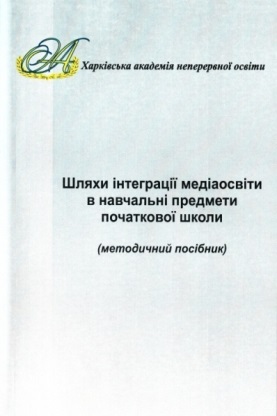 Дистанційні курси вчителів гімназіїАТЕСТАЦІЯ ПЕДАГОГІЧНИХ ПРАЦІВНИКІВАтестація педагогічних кадрів проводиться відповідно до Типового положення про атестацію педагогічних працівників, затвердженим наказом Міністерства освіти і науки України від 06.10.2010 № 930, зареєстрованим у Міністерстві юстиції України 14. грудня 2010 р. за № 1255/18550 (із змінами), наказу по Харківської гімназії № 82 від 31.08.2018 № 231-к Про створення атестаційної комісії І рівня Харківської гімназії № 82 та затвердження її складу у 2018/2019 навчальному році».За результатами атестації протягом навчального року було атестовано 15 педагогічних працівників.АНАЛІЗ НАВЧАЛЬНОЇ РОБОТИХарактерною рисою розвитку сучасної освіти як в Україні так й в світі є забезпечення її якості. Якість освіти – це педагогічна категорія, що характеризує ступінь відповідності стану системи та результативності процесу освіти державному замовленню на рівень освіченості та вихованості підростаючого покоління. Станом на 29 травня 2019 року в гімназії навчалось 1188 учнів, всі атестованіУспішність навчання у 3-11-х класах становить 100%, якість – 59 %:- у початковій школі успішність 100%, якість 86%- в основній школі успішність 100%, якість 46 %;- у старшій школі успішність 100%, якість 62 %.АНАЛІЗ РЕЗУЛЬТАТІВ ДПА4 класиРівень якості освіти визначається шляхом оцінювання рівня навчальних досягнень. Найбільш показовими є результати державної підсумкової атестації. Якість знань з математики становить: у 4-А класі - 100 %, у 4-Б класі –97%, у 4-В класі - 100%, у 4-Г класі –97%. Якість знань з математики становить в усіх 4-х класах 98% (87,5% - 2017/2018 н.р.).	Якість знань з української мови становить: у 4-А класі - 100%, у 4-Б класі – 96%, у 4-В класі - 100%, у 4-Г класі – 97%. Якість знань з української мови становить в усіх 4-х класах 98% (80,5% - у 2018/2019 н.р.).Проведена якісна робота вчителів 4-х класів з підготовки до написання підсумкових робіт.9-ті класиУчні 9 класу проходили державну підсумкову атестацію з української мови, математики та предмета за вибором педагогічної ради гімназії -англійську мову.Державна підсумкова атестація в 9 класі проводилася з 29 травня по 04 червня 2019 року у письмовій формі. Результати ДПА з української мови (диктант) показали, що більшість учнів має достатню підготовку, володіє навичками правильного написання, на практиці вміє використовувати набуті знання. 	Якість знань за результатами державної підсумкової атестації з української мови складає 85 %,у порівнянні з минулим навчальним роком на 6 % більше.Відсоток якості навчальних досягнень учнів з математики становить 67%. У порівнянні з минулим навчальним роком якість знань зменшилася на 11%. За результатами проведення ДПА з англійської мови у 9 класі виявлено, що учні знають навчальний матеріал на достатньому рівні, знають зміст прочитаних творів, уміють їх письмово аналізувати, виявляти особливості змісту та форми.Якість знань з англійської мови складає 74%, у минулому навчальному році 66%.11-ті класиДержавна підсумкова атестація учнів 11-х класів проводилася у формі зовнішнього незалежного оцінювання (ЗНО) з 21 травня по 13 червня 2019 року згідно з графіком, затвердженим наказом Міністерства освіти і науки України від 28.09.2018 № 1036 «Про затвердження Календарного плану підготовки  та проведення  зовнішнього незалежного оцінювання у 2019 році» з трьох предметів: українська мова;математика або історія України ;предмет за вибором учня з одного з зазначених навчальних предметів: біологія, хімія, фізика, географія, іноземна мова (англійська), математика, історія України.ЗОВНІШНЄ НЕЗАЛЕЖНЕ ОЦІНЮВАННЯ ЯКОСТІ ОСВІТИ	У 2018/2019 навчальному році проведена значна робота щодо впровадження зовнішнього незалежного оцінювання (ЗНО), яке було обов’язковим для випускників, які вступають на навчання до вузів. П’ятий рік в Україні результати ЗНО з української мови стали результатами ДПА та четвертий рік – з математики або історії України. З 2018/2019 н.р. учні за власним вибором обирають ще предмети для ДПА, які здані ними у формі ЗНО. Це дало змогу реально перевірити якість знань учнів, підвищити відповідальність вчителів за їх підготовку.	З результатами ЗНО 2019 з інших обраних предметів випускники мають змогу ознайомитись на власних сторінках.Ми маємо змогу отримати результати ДПА, які учні 11-х класах проходили у формі ЗНО.Проаналізуємо результати з державної підсумкової атестації, які проходили у формі ЗНО:Аналіз результатів ЗНО учнів 11-х класів з предметів, які зараховані як державна підсумкова атестація АНАЛІЗ РОБОТИ З ОБДАРОВАНОЮ МОЛОДДЮУ рамках реалізації програми «Обдарованість» протягом 2018/2019 навчального року в гімназії здійснено такі заходи:поновлено шкільний інформаційний банк даних про обдарованих учнів гімназії (77 учнів);поновлена наукова-методична база з питань роботи з обдарованими дітьми;закріплення учителів-кураторів за обдарованими учнями з метою проведення індивідуальної роботи, розвитку здібностей дітей;створення тематичної картотеки у бібліотеці гімназії на допомогу вчителям у роботі з обдарованими дітьми;проведення психодіагностичного тестування учнів з метою виявлення здібностей, обдаровань, академічних нахилів (грудень 2018 року)проведений шкільний етап Всеукраїнських учнівських олімпіад з базових дисциплін (742 учасника);організовано участь учнів у районному (64 учасника з них 40 переможців), переможці міського етапу олімпіад (2 учні) та обласному етапах (11 учасників з них 7 переможців) Всеукраїнських учнівських олімпіад з базових дисциплін;проведено щорічний гімназійний конкурс «Ман – Юніор» для учнів 5-11-х класів (49 учасників). проведено «Фестиваль науки»;проведена робота з підготовки та участі учнів гімназії у конкурсі-захисті науково-дослідницьких робіт в МАН I та II етапів (3 переможці обласного рівня);організовано участь учнів XVII міській олімпіаді випускників школи І ступеня "Путівка в науку" (3 переможці);участь у міському студентському фестивалі реклами (I місце);організовано участь учнів 9-11-х класів у «Каразінському колоквіумі» (3 переможця);участь учнів 5-11-х класів у Всеукраїнських інтернет-олімпіадах «На Урок» та «Всеосвіта» (45 переможців, дипломи I,II,III ступенів);участь у міському етапі Всеукраїнського ТЮЖ - диплом I ступеня, та у міському етапі ТЮІ – диплом III ступеня;участь у фінальному етапі Всеукраїнського ТЮЖ у м. Суми (диплом (диплом III ступеня).в гімназії організовано спецкурс за вибором: «Основи веб-дизайну», 2 факультативи, 1 предмет вивчається поглиблено у 8-А класі (математика) на підставі попиту учнів та батьків. організовані та проведені шкільні та районні конкурси та виставки творчих робіт учнів, спрямовані на виявлення та самореалізацію обдарованих дітей;організована робота гуртків та факультативів за бажанням учнів («Натхнення» - 1-4 класи, хоровий (1 класи), театральний «Колібрі», гурток «Кемпо», гуртки фізичного напрямку «Влучний стрілець», «Юний командир», «Захисник Батьківщини»);забезпечене інформування про всі досягнення учнів гімназії (офіційний сайт гімназії);стипендіати народного депутата України В.Хомутинніка Єльчанінова Анастасія, 11-А, та стипендіат Харківської міської ради „Кращий учень закладу освіти” – Липовий Богдан,10-А, отримали дипломи та щомісячні стипендії за результативність у 2018/2019 н.р.;визначені кандидати на 2019/2020 навчальний рік з числа обдарованих учнів гімназії на виплату щомісячної стипендії Харківської міської ради «Кращий учень закладу освіти» – Барановська Тетяна, учениця 10-А класу та стипендіат народного депутата України В.Ю. Хомутинніка Фарафонов Євгеній, 11-Б клас;протягом останніх 3 років у гімназії в гімназії працює 4 творчих груп: «Лідер», «Натхнення», «Інтелектуал», «Гармонія», які працюють над проблемою: «Створення всіх необхідних умов для повнішого розкриття інтелектуального, творчого потенціалу учнів»;нагородження дипломами переможців олімпіад усіх рівнів, конкурсів – захистів робіт МАН, інтелектуально-творчих конкурсів.ОЛІМПІАДИПоказником успішності реалізації Програми «Обдарована молодь» є результативність участі учнів гімназії в олімпіадах і конкурсі – захисті науково-дослідницьких робіт учнів-членів МАН України.В I (шкільному) етапі взяли участь 742 учні, що на 32 учня менше ніж у минулому році. У II (районному) етапі Всеукраїнських олімпіад 2018/2019 навчального року взяли участь 64 переможця шкільного етапу, з яких переможцями стали 40 учнів, що на 2 менше, ніж у минулому навчальному році (42 учня), що становить 62,6% від загальної кількості учасників. Для участі у III (обласному) етапі Всеукраїнських учнівських олімпіад з базових дисциплін визначено 10 учнів, у минулому навчальному році (13), з них переможців – 7, що складає 70%. Якісна кількість переможців ІІІ етапу Всеукраїнських учнівських олімпіад знизилась на 7% у порівнянні з минулим навчальним роком (77%).         Необхідно зазначити, що серед педагогічного колективу є вчителі, які підготували учнів, які посіли І місце у ІІ етапі Всеукраїнських учнівських олімпіад та визначені для участі у ІІІ етапі. це: Ткаленко О.Ю., Бєльська А.С., Реброва І.М., Гайдамака С.А.,  Шерстюк А.ППереможцями ІІІ етапу Всеукраїнських учнівських олімпіад у 2018/2019 навчальному році стали 7 учнів гімназії. «Путівка в науку»Учні початкових класів щорічно приймають участь у районному та міському етапі олімпіади «Путівка в науку». У районному етапі олімпіади брали участь 8 учнів.Протягом останніх 12 років учні гімназії щорічно беруть участь у Каразінському колоквіумі. Це дає можливість учневі розвивати самостійність, творчість, удосконалювати знання з навчального предмету, вміння вести монолог, діалог із ровесниками, науковими працівниками, набувати навички оратора. Вчитель при цьому є керівник, куратор з підготовки дитини до участі її в даному науковому заході, а також удосконалює свої знання з предмету, методичну підготовку. Аналізуючи участь учнів у Каразінському колоквіумі необхідно визначити, що з кожним роком зростає бажання учнів приймати участь. Роботи учнів – переможців надруковані у наукових збірниках Харківського Національного державного університету ім. В.Н. Каразіна.Вчителі багато уваги приділяють роботі з організації та залученню учнів до участі в олімпіадах, конкурсах різних рівнів. Щорічно учні гімназії беруть участь у різноманітних конкурсах, олімпіадах. Також учні 5-11-х класів беруть участь у міжнародних інтерактивних конкурсах: «Левеня», «Ман-Юніор-Ерудит», «Кенгуру», «Соняшник», «Колосок», «Геліантус». МАЛА АКАДЕМІЯ НАУКПродовжує роботу у нашому закладі МАН. У гімназії налагоджена певна система пошуку, підтримки і стимулювання творчо обдарованих дітей та молоді, самореалізації творчої особистості в сучасному суспільстві. Створено положення, та банк даних «Обдарованість», до якого входить 77 учнів гімназії, складено план роботи науково товариства, проведено пошук дітей, які займалися науковою роботою, працювали над захистом своїх наукових робіт. У 2018/2019 навчальному році у районному етапі захисті науково-дослідницьких робіт учнів-членів МАН брало участь 14 учнів нашої гімназії, з них 7 посіли призові місця. В обласному етапі учасників – 3, переможцями обласного етапу стали – 3 учні. ФЕСТИВАЛЬ НАУКИ «Vivat, 82, Vivat!»   Згідно з річним планом роботи гімназії на 2018/2019 навчальний рік та з метою підтримки творчо обдарованої учнівської молоді, сприянню розкриттю її таланту; формування творчих здібностей учнів, їх прагнення до самореалізації і самовдосконалення, самоутвердження; підтримки талановитої молоді та творчої праці педагогів, виявлення обдарувань серед підростаючого покоління та на виконання гімназійної програми «Обдарованість», впровадження інтерактивних технологій у навчально-виховний процес шляхом популяризації досягнень науки в Україні, залучення молоді до наукових досліджень, піднесення авторитету і престижу науки в українському суспільстві у квітні 2019 року в гімназії проведено Фестивалю наук «Vivat, 82, Vivat!». У ході фестивалю «Vivat, 82, Vivat» проведено:засідання наукового товариства «Пошук»;інтелектуальні заходи окремо для кожної вікової групи;наукові пікніки;майстер-класи;наукові тренінги-практикуми;презентації власних наукових винаходів, розробок та досліджень;експериментальні майданчики;наукові квести; екскурсії до лабораторій та музеїв;тиждень науки – «МАН-ЮНІОР – 2019»ПЛАТНІ ОСВІТНІ ПОСЛУГИПротягом 2018/2019 навчального року в гімназії проводилась системна цілеспрямована з підвищення якості знань учнів. Підвищенню якості навчання сприяли платні освітні послуги, які вели вчителі гімназії: поділ 11-А класу на групи при вивченні англійської мови;поділ 10-Б класу на групи при вивченні алгебри;та організація роботи гуртків: з хореографії 1-4 ті класи;  «КЕМПО» 1-6-ті класи;у 5-В класі з математики;у 6-В класі з математики; у 9-Б, Г класах з української мови та математики;у 9-А класі з математики;у 9-В класі з української мови; у 4-А класі  з «Риторики»( курс за вибором); у 4-А класі  з «Розвитку продуктивного мислення» (курс за вибором);у 3-Б, 3-А, 2-Б з російської мови (курс за вибором);у 3-Г, 3-В, 4-В, 4-Г, 4-Б з української мови; у 4-В з математикиФактично працювали 21 платна група. З них відкрито вчителями початкової школи 12 груп та 9 вчителями гімназії  5-11 класів. АНАЛІЗ ВИХОВНОЇ РОБОТИУспіх виховного процесу залежить від відносин між учителем і учнем, які мають розвиватися на основі співробітництва і ділового партнерства. Учитель і учні рівноправні суб’єкти навчально-виховного процесу. 	Виховну роботу гімназії було сплановано згідно з річним планом роботи гімназії та виховною темою «Створення єдиного виховного простору гімназії як умова формування самодостатньої конкурентно-спроможної особистості ХХІ століття».Виховна робота в гімназії має чіткий та цілеспрямований характер. Аналіз відвіданих виховних заходів свідчить, що робота ведеться на достатньому рівні відповідно до Основних орієнтирів виховання учнів 1-11 класів у загальноосвітніх навчальних закладах України. Ціннісне ставлення до себеПроведено:місячник безпеки дорожнього руху (вересень) 1-11 класи;конкурс малюнків «Увага! Діти на дорозі» (вересень) серед 5-7 класів;місячник профілактики дитячої бездоглядності (вересень) 1-11 класи;олімпійський день (вересень) 1-11 класи;місячник санітарно-просвітницької і профілактичної роботи «Ти і твоє здоровʼя», попередження негативних явищ серед учнівської молоді (лютий) 11класи; бесіди з попередження всіх видів дитячого травматизму в 1-11 класах;вступний та первинний інструктажі на початок навчального року в1-11 класах;інструктажі перед екскурсіями та напередодні канікул в 1-11 класах;«Єдиний день з безпеки життєдіяльності» на останньому тижні перед канікулами в1-11 класах;оформлення пам’яток щодо запобігання дитячого травматизму під час канікул 1-11 класи;години спілкування: «Хочу і можу бути здоровим», «Життя людини – найвища цінність», «Життя – твій вибір», «Знати, щоб жити», «Профілактика інфекційних захворювань», «Вивчення правил поведінки у випадку виявлення вибухово - небезпечних предметів» (1-11 класи), «Якщо хочеш бути здоровим», «За здоровий спосіб життя!», «Інтернет не лише твій друг», «Подорож до країни здоров'я» ;заходи до Міжнародного Дня боротьби зі СНІДом;постійне оновлення інформації в куточках з безпеки життєдіяльності в класних кабінетах;бесіди для учнів 1-4 класів гуртківцями ДЮП, ЮІР;день ЦЗ (18.04.2019);участь у районному та міському етапах Всеукраїнської військово-спортивної гри «Патріот» серед учнів 10-11-х класів;участь у змаганнях з пожежно-прикладного спорту (міський етап), у особистому заліку учениця 8-А класу Щебілова Олександра отримала дипломи І і ІІІ ступенів;вікторина з правил безпеки дорожнього руху, яку підготували учні 9-Б класу для учнів початкової школи;година психолога з учнями 8-х класів «Насильство в родині та соціумі, види та засоби протидії»години спілкування: «Ні агресії і насильству в сім'ї» (1-4 кл.), «Ми – проти насильства» (5-8); «Порушення прав людини: експлуатація та торгівля» (9-11 кл.);зустріч учнів закладу освіти з інспекторами УПП Слобідського району (02.11.18, 03.12.18, 06.03.19, 17.04.19, 08.05.19);Єдиний правовий день спільно зі службами 16.05.2019(інспектор Слобідського РС, представник ЦСССДМ Слобідського району, методист МЦ УО, психолог Слобідського РС);організовано роботу спортивних секцій з теквондо, кемпо. З метою формування в учнів активної життєвої позиції, навчання підростаючого покоління правилам безпечної поведінки проведено шкільний етап Всеукраїнських конкурсів ДЮП та ЮІР серед учнів 8-10 класів, під час яких учні продемонстрували знання правил безпечного поводження з вогнем та правил дорожнього руху.У районному етапі Всеукраїнського фестивалю юних пожежних команда гімназії у складі учнів 9-А класу посіла ІІ місце.Гуртківці ЮІР у складі 9-Б класу провели профілактичні бесіди, вікторини з правил дорожнього руху з учнями початкової школи.Ціннісне ставлення до суспільства і державиНа виконання Концепції національно-патріотичного виховання дітей та молоді упродовж навчального року проводилися фестивалі, конкурси, ігри миротворчого спрямування, заходи, присвячені знаменним датам такі як:відзначення Дня партизанської слави;у зв'язку роковинами Голодомору проведено акцію «Запали скорботну свічку», уроки «І пам'яті свіча не згасне», «Крихта хліба-багато це чи мало?» (1-11 кл.), виставка плакатів «Час не має влади над пам'яттю» (8-11 кл.); вшанування учасників бойових дій на території інших держав; встановлення меморіальної дошки випускнику школи Торбукову Сергію Миколайовичу, який загинув у 1980 році під Кабулом, з метою вшанування подвигу українських воїнів – інтернаціоналістів (29.05.2019); участь у міжнародній акції «16 днів проти насильства»;відзначення Дня Збройних Сил України: участь у стрілецьких змаганнях різних рівнів, інформаційна година «Свято доблесті і мужності»;відзначення Дня української писемності та мови, з нагоди якого учні 9-   11-х класів взяли участь у ХVІІІ Всеукраїнському радіо диктанті національної гідності; заходи до Дня Захисника України і Дня українського козацтва: змагання «Козацькі забави»(8 кл.); урочиста лінійка присвячена вшануванню пам'яті загиблого в АТО, випускника гімназії майора Лобова С.М (9-11 кл.);  години спілкування «Символи моєї держави», «Україна від козацьких часів до сьогодення»;заходи до Дня Гідності і Свободи: інформаційні хвилинки «Україна гідна свободи», виставка-акція оберегів «Діти – за мир, за єдину Україну»; заходи щодо увічнення памʼяті «Небесної сотні»: Єдиний урок «Сучасні борці за єдність України»;урок – реквієм з нагоди 33-ї річниці аварії на ЧАЕС, зустріч з ліквідаторами учнів 8-А класу;військово – спортивне свято з нагоди закінчення вивчення предмету «Захист Вітчизни» (16.05.19);заходи до Дня пам`яті та примирення, Дня Перемоги над нацизмом у другій світовій війні;Також протягом року проведено:правові тижні (кожен третій - правовий);реалізовувався право просвітницький проект «Я маю право!»;Всеукраїнський урок «Права людини» (10.12.18);місячник правового виховання (грудень);з 10.12.2018 по 14.18.2018 проведено Всеукраїнського тижня права;з 12.11.2018 по 16.11.2018 пройшов тиждень толерантності під час якого учні 5-8-х класів завітали до «Школи гарної поведінки», старшокласники вирішували проблему - «Чи треба бути толерантним?», квест «Усмішка», який підготували і провели учні 10-х класів об'єднав п'ятикласників, учні 6-х класів під час конкурсної програми з'ясовували «Бути толерантним-як це?». Практичним психологом Найдьоновою І.В. проведено тренінгові заняття для семикласників «Правила дитячого колективу «Як уникнути булінгу» (7 кл.); з 29.10.2018 по 02.11.2018 тиждень протидії торгівлі людьми;проводилась спільна профілактична робота із службою у справах дітей Слобідського району Управління служб у справах дітей Департаменту праці та соціальної політики, з Центром соціальних служб для сім’ї дітей та молоді Слобідського району, з сектором у складі Слобідського району ВП ГУНПУ Харківської області, з наркокабінетом Слобідського району та рРУ ГУ ДСНС Слобідського районупрацювали гуртки військово-патріотичного спрямування: «Юний командир», «Влучний стрілець», «Захисник Батьківщини»;Гімназія постійно співпрацює з районною радою ветеранів, районною батьківською радою, учасниками локальних війн, громадськими організаціями миротворців, громадськими волонтерськими організаціями.Ціннісне ставлення до культури і мистецтваВ закладі освіти пройшли традиційні свята: Першого дзвоника, День працівника освіти, свято Миколая, новорічні свята, свято весни, свято «Прощавай, букварику!», «Прощавай, початкова школо!», свято Останнього дзвоника.Плідно працювали гуртки художньо-естетичного спрямування: хореографічний «Сузір'я», театральний «Колібрі», естрадного танцю «Конфетті».У 2018/2019 навчальному році реалізовано проекти, до яких залучались учні 1-11 класів:- «Слобожанський ярмарок» - виставка поробок з природного матеріалу, овочів і фруктів;- за ініціативою мерії дитячої-юнацької громадської організації «Єдність» проведено фестиваль - конкурс «Гімназія має талант», випробування проходили у номінаціях: «Золотий голос», «Танцюють всі», «Мистецтво перевтілення», «Спортмайстер», «Віртуози», «Фотомайстер», «Золоті руки», «Юний художник», «Поетичне слово».	Протягом року проведено виставки дитячих малюнків, плакатів та поробок: «Я славлю свою рідну Україну», «Ми – за безпечне життя». Проведено «Слобожанський ярмарок», на якому учні представили роботи з природного матеріалу, овочів і фруктів (1-11 кл.). Працювала майстерня Діда Мороза з виготовлення креативних ялинкових прикрас (5-11кл.), проведено акцію «Прикрасимо гімназію до Нового року!». З нагоди Дня Соборності України проведено виставку народних художніх промислів «Це моя Україна».Учні гімназії - учасники різноманітних конкурсів і акцій художньо – естетичного спрямування: «Діти за безпеку дорожнього руху!» (вч. Кізім С.В.), малюнок на асфальті до Міжнародного Дня Миру, «Ми – за безпечне життя» (вч. Кізім С.В.), виставки малюнків «У кожній дитині сонце», «Абетка здоров'я», виставка поробок «Пасхальні візерунки» (вч. Карпенко Є.О.), вернісаж плакатів «Живи Земля!».Учні гімназії протягом року відвідали театри «Мадрігал», ТЮГ, театр «Тимур», академічний театр музичної комедії, філармонію, МБДТ, ХАТОБ,  ККЗ «Україна», а також побували у музеях, галереях, кіноконцертних залах міста, брали участь у конкурсах малюнків різних рівнів «Чорнобиль очима дітей», «Новорічна феєрія», «Пожежник я обережний», «Охорона праці очима дітей», «Мій біль – Афганістан», «Світ і я».Проведено бібліотечні уроки, визначено кращих читачів закладу освіти.Ціннісне ставлення до праціпроведено місячники та тижні з профорієнтації (листопад, квітень);зустрічі майбутніх випускників з представниками вищих навчальних закладів м. Харкова; проаналізовано підсумки працевлаштування випускників 9-х та 11 –х класів; організовано участь учнів 8-х класів в міській програмі «Наукові пікніки»; налагоджено співпрацю із закладами вищої освіти нашого міста: Національним фармацевтичним університетом, Національним університетом міського господарства імені О.М. Бекетова, Національним університетом радіоелектроніки, Державною академією дизайну і мистецтв, Національним університетом внутрішніх справ, Державною зооветеринарною академією, Українською інженерно-педагогічною академією, Державним університетом харчування та торгівлі, Національним економічним університетом ім. С. Кузнеця, Національним автомобільно-дорожнім університетом;учні випускних класів відвідали Харківський університет банківської справи, Харківський університет внутрішніх справ, ХНУ Міського господарства ім. О.М.Бекетова, Харківський регіональний інститут державного управління Національної академії державного управління при Президенті України, Гарнізонний будинок офіцерів, учні 9-х класів відвідали міжнародну спеціалізовану виставку «Освіта Слобожанщини та навчання за кордоном», учні 10-х класів відвідали виставку «Освіта Слобожанщини 2019»;учні 9-А класу відвідали Міський центр зайнятості з метою проходження профорієнтаційного тестування;проведено анкетування учнів 9-11-х класів щодо визначення професійного вибору;організовано екскурсії учнів різних вікових категорій на підприємства: хлібозавод «Кулінічі» (2-Б, 2-В, 2-Г), фабрику «Престиж» (6-Г, 7-Б), фабрику виробництва пледів VLADI (2-А, 2-Б, 2-В, 2-Г, 3-А, 8-В, 9-В, 9-Г), на фабрику ялинкових прикрас (6-А, 6-Б, 7-Б), кондитерську фабрику «Лісова казка» (6-Б);організовано роботу щодо прибирання пришкільної території та проведено акції «Зробимо місто чистим», «Зелена весна»;години спілкування: «Світ професій», «Освіта – шлях до майбутньої професії»;анкетування учнів 9-х, 11-х класів з метою виявлення професійних інтересів, орієнтацій та вподобань серед учнів старших класів гімназії. Ціннісне ставлення до сім’ї, родини, людейСоціальний захист учнів гімназії знаходиться під постійним контролем адміністрації та класних керівників. Спільна робота всіх об’єктів та суб’єктів навчально-виховного процесу спрямована на попередження негативних явищ в учнівському середовищі. Адміністрацією гімназії, класними керівниками здійснюється контроль за відвідуванням учнями навчальних занять. В закіладі освіти працюють соціально-психологічна служба, до складу якої входять соціальний педагог та практичний психолог, та Координаційна рада з профілактики правопорушень. Практичним психологом і соціальним педагогом надаються індивідуальні консультації учням та їх батькам.складено списки учнів пільгового контингенту;обстежено сімейно – побутові умови учнів пільгового контингенту, про що свідчать відповідні акти (вересень, січень);соціальним педагогом та практичним психологом проводилась індивідуальна консультативна робота з дітьми пільгового контингенту, учнями, що потребують підвищеної педагогічної уваги та їх батьками; проведено виховні години: «Поважаймо старість»(1-5), «Милосердя в нашому житті»(6-11), «Мої обовʼязки в сімʼї» (1-6), «Ні агресії і насильству в сім’ї»( 1-4 ), «Рід, родина, рідня» (1-11), «Я і моя родина»5-8, «Літопис мого родоводу»(9-11).Ціннісне ставлення до природиучасть в екологічній акції «Зробимо місто чистим» (жовтень, листопад), «Зелена весна» (березень,квітень, травень);місячник екології (квітень);участь у акціях, «Допоможи птахам узимку»;єдиний урок до Дня довкілля;заходи до річниці трагедії на ЧАЕС;краєзнавчі екскурсії по місту, області і мальовничими маршрутами України:по Харкову (4-і, 5-і, 6-і, 7-і), до екопарку Фельдмана (3-Б, 3-В), «Валки-гончарна столиця» (3-А, 3-Б, 4-Г), Харків-Запоріжжя-Хортиця-Харків(9-А,9-Б, 3-і), Харків-Охтирка-Тростянець-Харків (6-В, 6-Г), Харків-Мукачеве-Харків (7-А, 11-А), Харків-Чернігів-Київ-Харків (3-і).Учні гімназії протягом року брали участь у конкурсах і проектах виховного спрямування.РОЗВИТОК УЧНІВСЬКОГО САМОВРЯДУВАННЯУ 2018/2019 навчальному році в гімназії продовжила роботу дитяча юнацька громадська організація «Єдність», роботу якої координує районна організація учнівського самоврядування «КРОС» Слобідського району. За високі показники розвитку учнівського самоврядування та ефективну діяльність у складі Харківської міської організації учнівського самоврядування на звітно-виборчій конференції ХМОУС серед кращих дитячо-громадських організацій міста ДЮГО «Єдність» Харківської гімназії № 82 нагороджено дипломом І ступеня.Гімназія бере участь у Всеукраїнських проектах «Школа миру» та «Рух юних миротворців», мета яких є виховання людини-миротворця, формування особистості, здатної взяти на себе відповідальність за побудову миру в країні, налагодження зв'язків між юними миротворцями з різних регіонів країни та міжнародних зв'язків.  Упродовж року проведена велика кількість акцій, флешмобів, квестів, конкурсів, зустрічей із представниками громадських організацій, реалізовано довго та короткотривалі волонтерські, соціальні, екологічні проекти. Лідери учнівського самоврядування співпрацювали з громадськими організаціями: Первинною організацією Миротворців при Харківському обласному комітеті ветеранів локальних війн; Харківською організацією чорнобильців «Союз-Чорнобиль Україна», комітетом у справах сім’ї, молоді та спорту Слобідського району, Центром соціальних служб Слобідського району, районною радою ветеранів, районною батьківською радою, учасниками локальних війн, громадськими організаціями миротворців, громадськими волонтерськими організаціями та об'єднаннями.Результати діяльності учнівського самоврядування гімназії висвітлювались на сайті гімназії. Протягом року лідери та члени учнівського самоврядування взяли участь у районних та міських заходах, а саме:Звітно-виборчій конференції ХМОУС;Турнірі дебатного клубу шкільної ліги;міському фестивалі екранних робіт;міському фестивалі шкільних ЗМІ;у «Фестивальній весні» ХМОУС.На сьогодні ДЮГО «Єдність» активний учасник волонтерського руху, що є свідченням високої громадянської позиції учнів. Від початку проведення антитерористичної операції до благодійних акцій на підтримку українських солдат долучилися учнівські колективи всіх класів гімназії.Проведені волонтерські акції, в яких взяли участь не тільки члени ДЮГО «Єдність», а й учні 1-5 класів гімназії, були спрямовані на допомогу воїнам АТО,  військовослужбовцям, хворим дітям: «Кришки збирай-солдату допомагай» (протягом року);відео привітання захисникам України з нагоди Дня захисника України;акція з виготовлення оберегів армійцям з нагоди Дня Гідності і Свободи «Діти – за мир, за єдину Україну»акція до Деня Збройних Сил України з виготовлення іграшок – оберегів;акція «Весняні вітання» до Міжнародного дня прав жінок і миру з виготовлення листівок та поробок;акція «Квітка пам’яті» та з нагоди Дня пам'яті та примирення, акція «Листівка ветерану» до Дня Перемоги;флешмоб «Вишиванка – дзеркало народної душі» до Дня вишиванки;флешмоб «Щастя тобі, Україно!» до Дня Соборності України;благодійна волонтерська акція «Допоможемо малюкам» в підтримку дітей «Обласного будинку №3» м. Харкова (були зібрані і відправлені необхідні речі, засоби гігієни, канцелярські вироби, книги, одяг);волонтерську благодійну акцію «Допоможемо одужати Олександрові»;міжнародну благодійну акцію «Назустріч мрії»;всеукраїнську благодійну акцію «Дитяче серденько, живи!»;шкільну акцію «Допоможи птахам узимку»;гуртківці ЮІР у складі 9-Б класу підготували і провели вікторину з правил дорожнього руху для учнів початкової школи;в рамках фестивалю «Толерантність заради миру» пройшли просвітницькі заходи та флешмоб «Червона стрічка» до Всесвітнього дня боротьби зі СНІДом;	Євроклуб гімназії бере участь у проектах різних рівнів, налагоджує співпрацю з Євроклубами України та Європи. 	Третій рік поспіль учні гімназії беруть участь в конкурсі «Мрії про Україну», що проводиться за ініціативою Спілки воїнів АТО. В цьому році до розгляду комісії подано 11 робіт.За ініціативою мерії дитячої-юнацької організації «Єдність» відбувся фестиваль – конкурс «Гімназія має талант», шоу-програма «Міс і Містер 82», проведені масштабні заходи до Дня Соборності України, Дня пам'яті та примирення,свято «Чарівна весна», шкільний фестиваль загонів ДЮП,ЮІР, День вишиванки. Результати участі в районних, міських, обласних конкурсах виховного спрямування:диплом І ступеня Департаменту освіти Харківської міської ради «За ефективну діяльність у складі Харківської міської організації учнівського самоврядування у 2017/2018 навчальному році»;диплом ІІІ ступеня Департаменту освіти Харківської міської ради «За перемогу у фестивалі шкільних Євроклубів «Діти єднають світ»;подяка ХОГО «Спілки Ветеранів АТО» за  участь у конкурсі «Мрії про Україну» 2018 та активну громадську позицію учням Бучиній Поліні (7-В), Єгорченко Єгору (7-В), Галічевій Олександрі (9-Б);подяка Міжнародного Благодійного фонду «Сильні духом» за примноження шляхетних традицій доброчинності та милосердя, активну допомогу у проведенні акції «Назустріч Мрії VІ», вагомий внесок у благородну справу, прояв громадського сумління, найкращих людських чеснот, чистих помислів і благочестя (за 2017/2018 рік);диплом І ступеня за перемогу в студентському фестивалі соціальної відеореклами в номінації відеореклама за відеоролик «Я маю право жити яскраво» отримали Тесленко Марія, Козак Дар'я (11-А клас);диплом ІІ ступеня за перемогу в районному конкурсі дружин юних пожежних, команда «Запальні серця» у складі учнів 9-А класу;диплом І ступеня за перемогу у районному етапі міського фестивалю черліденгу та груп підтримки, команда у складі 8-Б, 9-Б, 10-А класів;диплом І ступеня за перемогу у ХІІІ Еко енерго конкурс творчих робіт - 2019 на теми збереження природи, енергоресурсів ХМГО «Енергія миру» Беспалова Катерина (10-Б);диплом ІІІ ступеня за перемогу у ХІІІ Еко енерго конкурс творчих робіт - 2019 на теми збереження природи, енергоресурсів ХМГО «Енергія миру» Кравченко Лєв (9-А);диплом ІІІ ступеня за перемогу у творчому конкурсі під патронатом народного депутата України Віталія Хомутинника «Моя майбутня професія» Вензель Микита(9-Б);диплом ІІ ступеня за перемогу у творчому конкурсі під патронатом народного депутата України Віталія Хомутинника «Моя майбутня професія» Левашова Поліна (5-А);Прес-центр постійно інформував учнів про визначні події шкільного життя, знайомив з планами роботи на семестр. Було підготовлено 5 випусків газети «Гімназист – 82» та 2 спецвипуски до Дня Перемоги і 75-ї річниці визволення м. Харкова від німецько-фашистських загарбниківПротягом останніх семи років Дитяча організація «Єдність» входить в двадцятку кращих шкільних ДЮГО міста і трійку кращих ДЮГО Слобідського району.АНАЛІЗ РОБОТИ З ПРОФІЛАКТИКИ ПРАВОПОРУШЕНЬ ТА ІНШИХ НЕГАТИВНИХ ПРОЯВІВ В УЧНІВСЬКОМУ СЕРЕДОВИЩІ Питання роботи з профілактики правопорушень серед неповнолітніх знаходиться під контролем адміністрації гімназії.В закладі розроблено систему роботи з учнями, що потребують особливої уваги. Соціальний педагог бере участь у спільних профілактичних рейдах «Урок», спрямованих на соціальний і правовий захист дітей, запобігання їх бездоглядності та безпритульності. Питання роботи з профілактики правопорушень серед неповнолітніх знаходиться під контролем адміністрації гімназії.У гімназії створена цілісна система профілактичної та право виховної роботи, у рамках якої протягом року адміністрацією гімназії відвідувались уроки з метою спостереження за учнями під час навчання. В рамках програми «Шкільний офіцер поліції» організовано постійні зустрічі учнів гімназії (7-11-х класів) із старшим лейтенантом Петуховим М.Г., капралом поліції Черкашиним Д.М. Розглянуті питання: «Правила поведінки неповнолітнього в суспільстві», «Відповідальність неповнолітніх за свої дії» (відповідно до Законів України), «Булінг серед учнів». Також 16.05.2019 проведено Єдиний правовий день спільно зі службами, бесіди проводили: завідувач сектором служби у справах дітей по Слобідському району Калчевська І.С., спеціаліст Центру служб для сім'ї, дітей та молоді Слобідського району Власенко І.О., провідний фахівець профорієнтації відділу профорієнтації Харківського міського центру зайнятості Ромасько А.В., методист МЦ УО адміністрації Слобідського району Черних С.Ю., підлітковий фельдшер-нарколог районного наркокабінету Федорюк Л.Г., фахівець Слобідського районного відділу філії Державної установи «Центр пробації» в Харківській області, інспектор Слобідського ВП ГУНПУ в Харківській області Карась О.В.Класні керівники 1-11 класів під час відвідування учнів за місцем проживання, бесід з учнями та їх батьками, при проведенні годин спілкування звертали увагу на забезпечення прав дітей, охорону життя та здоров’я учнів, попередження насильства, пропаганду здорового способу життя.Велика увага приділялась роботі з батьками. Протягом 2018/2019 навчального року соціальним педагогом Стебновською Н.І. спільно з практичним психологом Найдьоновою І.В. проводились індивідуальні бесіди батьками.Згідно актом перевірки неповнолітніх станом на 06.06.19 року, у ІІ кварталі 2019 року учнів, які стоять на профілактичному обліку в службі у справах дітей та у СП ПП Слобідського ВП ГУ НПУ в Харківській області немає. ВІЙСЬКОВО-ПАТРІОТИЧНЕ ВИХОВАННЯ. ВИВЧЕННЯ ПРЕДМЕТУ ЗАХИСТ ВІТЧИЗНИ.У гімназії створено систему роботи з організації викладання предмета «Захист Вітчизни» та військово-патріотичного виховання. Вчитель предмету «Захист Вітчизни» Порощай С.М. приділяє велику увагу підготовки та участі учнів 10-11 класів у військово-патріотичній грі «Патріот» (в районному та міському етапах), яка формує у підлітків високі морально-психологічні та бойові якості: мужність, сміливість, рішучість, відвагу, стійкість, наполегливість, дисциплінованість. Одним з аспектів військово – патріотичного виховання є робота шкільного музею Бойової Слави, який є центром патріотичного виховання(постійні зустрічі учнів гімназії з ветеранами Другої Світової війни, тематичні години спілкування). Учні гімназії беруть активну участь в проектах району і міста в різноманітних акціях на підримку військовослужбовців. Також проводились постійні зустрічі учнів гімназії з учасниками АТО та ООС, тематичні години спілкування.	У грудні 2018 року учителями предмета «Захист Вітчизни» Порощаєм С.М. і Ребровою І.М. до Дня Захисника Вітчизни були проведені військово-спортивні змагання серед учнів 10-11-х класів. Хлопці демонстрували свої навички з одягання загальновійськового захисного комплекту, з транспортування постраждалого різними способами. Дівчата продемонстрували накладання пов’язок на голову і тулуб. У цей день також відбулися змагання зі стрільби серед юнаків і дівчат.У гімназії була організована робота військово-патріотичних гуртків: «Захисник Батьківщини», «Юний командир», «Влучний стрілець». За програмою гуртків займалися 52 учня. Програми навчання гуртків виконані повністю. Семеро гуртківців потрапили до збірної команди гімназії і потім п’ятеро з них - до збірної команди району з військово-спортивної гри «Патріот».У районних змаганнях зі стрільби з пневматичної гвинтівки з нагоди «Дня Збройних Сил України» команда гімназії посіла 2-е місце.У фіналі міських змагань з військово-спортивної гри «Патріот» (19-20 травня 2018 р.), де збірна району учасником змагань, приймали участь учні гімназії, які посіли 3-тє місце на етапі військово-прикладної гри. Вчитель предмету «Захист Вітчизни» Порощай С.М. протягом року організував роботу трьох військово-патріотичних гуртків для учнів 10-11-х класів («Захисник Батьківщини», «Юний командир», «Влучний стрілець»). З нагоди «Дня гідності та свободи» була організована екскурсія гуртківців до Національної академії Національної гвардії України, на «День соборності» відвідали Національну академію внутрішніх справ.Навчально-матеріальна база дозволяє вивчення програми для загальноосвітніх навчальних закладів 10-11 класів у повному обсязі. Потребує дообладнання тир гімназії, удосконалення навчального місця для метання ручних осколкових гранат.В гімназії введено носіння форми військового зразку форму для юнаків в дні проведення уроків з «Захисту Вітчизни».ФОРМУВАННЯ ЗДОРОВОГО СПОСОБУ ЖИТТЯ, ПРОФІЛАКТИЧНА РОБОТА ЩОДО ПОПЕРЕДЖЕННЯ ВСІХ ВИДІВ ДИТЯЧОГО ТРАВМАТИЗМУ, СТВОРЕННЯ УМОВ ДЛЯ ЗАБЕЗПЕЧЕННЯ ПСИХІЧНОГО ТА ФІЗИЧНОГО ЗДОРОВ’Я УЧНІВ ТА ПЕДАГОГІВ 	Згідно з річним планом гімназії та з метою пропагування принципів здорового способу життя серед учнів гімназії здійснювалась фізкультурно-оздоровча та спортивно-масова робота закладу.Питання викладання фізичної культури, організації та проведення спортивно-масової роботи знаходиться на постійному контролі адміністрації Систематично заслуховується  нарадах на засіданнях педагогічної ради, нарадах при директорові. У закладі вироблена чітка система організації та проведення фізкультурно-оздоровчої і спортивно-масової роботи. Впродовж навчального року різними видами змагань охоплюється понад 85% учнів. Протягом року проводяться спортивні ігри серед учнів, військово-спортивна гра «Джура», змагання з футболу на призи клубу «Шкіряний м’яч». Учні гімназії є активними учасниками тижня Олімпійського руху, щороку посідають призові місця у різних змаганнях. Свою навчальну роботу вчителі фізкультури тісно поєднують з позакласною та позашкільною діяльністю. Протягом навчального року в гімназії проводилися змагання та спортивні свята:Олімпійський день (спортивне свято до Дня фізкультурника 1-11 кл.).Турнір з футболу (5-7 кл.).«Веселі старти» (2-4 кл.).Змагання з рухливих естафет з елементами спортивних ігор (8-9 кл.).Шаховий турнір «Біла тура» (5-7 кл.).Змагання з волейболу (8-11 кл.).Змагання з волейболу за спрощеними правилами (6-7 кл.)Змагання з рухливої гри «Малюкбол» (5 кл.).Змагання з кульової стрільби (10-11 кл.).Спортивно-розважальне свято до Дня козацтва «Козацькі розваги» (кл.)Виступ школи казацького гарту «Арей».Військово-спортивне свято до Дня захисника Вітчизни.Військово-спортивне свято до Дня збройних сил України.Військово-спортивне свято з нагоди закінчення навчального року.ЗАБЕЗПЕЧЕННЯ ВІДПОЧИНКУ ТА ОЗДОРОВЛЕННЯ ДІТЕЙ ВЛІТКУ 2019 РОКУЗ метою забезпечення ефективного відпочинку дітей влітку 2019 року на базі гімназії працював табір відпочинку з денним перебуванням «Олімп» (наказ по гімназії від 24.05.2019 № 137-о/д «Про направлення учнів у табір відпочинку з денним перебуванням «Олімп» на базі Харківської гімназії № 82»), де відпочивало 369 учнів гімназії. У таборі працювало 36 вихователів, 3 працівника їдальні, 1 медичний працівник, 2 техпрацівника.Для роботи табору з денним перебуванням «Олімп» було виділено 16 класних кімнат для загонів, спортивний зал, комп’ютерний клас.У дитячому таборі відпочинку «Олімп» було проведено такі виховні заходи: Екскурсії:до екопарку Фельдмана;до навчального центру «Ландау Центр» Харківського національного університету ім. В.Н.Каразіна;Подорож історичними вулицями міста;до виїзного та стаціонарного планетарію;до Харківського морського музею;до історичного музею;до музею історії ХНУ ім.В.Н.Каразіна;до дитячого музею наукових відкриттів;до музею комп'ютерних технологій;до археологічного музею;до галереї «АВЕК»; до Ботанічного саду;до патрульно- постової служби Слобідського району;квест-екскурсія по Харкову «Загадки старого міста;»Перегляд стерео мультфільмів, сферичної проекції «Життя Всесвіту»; циркової вистави; театральної вистави «Велика таємниця часу», «Мауглі», вистави ростових ляльок «Пригоди Фунтика». Відвідування театру «Тимур». Відвідування планетарію;Туристичні походи:долинами малих річок Харкова та річок Харківщини;екологічна тропа м. Зміїв.Проведення краєзнавчо–географічного квесту, англомовних квестів, флешмобу, рухливої гри «В пошуках кладу», гри Лазертаг. Проведення різноманітних спортивних змагань.Діти систематично відвідували заняття з плавання в басейнах ХПС «Гарт» та СПК «Харків» ( два рази на тиждень). Відвідували парк «Зустріч», Саржин Яр.Для дітей молодшого віку щоденно проводились спортивні ігри, естафети на свіжому повітрі. Проведено рухливі ігри «Веселі старти».Проводились лексичні ігри, діти вивчали скоромовки та прислів’я, брали активну участь у вікторинах та у конкурсі «Найкращий постер».Багато уваги під час роботи закладу було приділено попередженню дитячого травматизму та формуванню у дітей здорового способу життя. Всі діти закладу щоденно отримували інструктаж з техніки безпеки залежно від плану роботи. Медичний працівник закладу провела з дітьми бесіди з попередження кишкових інфекцій, з попередження теплового удару, про наркотичну залежність. Також вихователями були проведені бесіди за темами: «Вогонь жартів не любить», «Обережно – незнайомі предмети», «Як зберегти своє життя?», «Правила поведінки на воді», «Правила поведінки під час літніх канікул». В рамках програми «Шкільний офіцер поліції» пройшла зустріч учнів табору із старшим лейтенантом Петуховим М.Г.Екскурсії, культпоходи, відвідування басейнів  ХПС «Гарт» та СПК «Харків» відбулися за рахунок батьківських коштів на суму 45 000 гривень.В загоні англомовного спрямування відпочивало 80 дітей, учнів 5-9 класів (8 загонів) 	Скарг та травмування учасників профільних таборів та табору з денним перебуванням не було.		Крім того, в рамках літнього оздоровлення 23 учнів 5-х, 7-х,10-х класів відпочивали в с. Урзуф Запорізька область (керівники Реброва І.М., Стебновська Н.І.), а 8 учнів 10-х класів відпочивали в м. Одеса (керівники Партола Т.І., Міщенко І.А.).У цілому оздоровчою компанією, яку проводив заклад, було охоплено 392 учнів, що складає 33% від кількості учнів 1-11 класів, які навчаються в гімназії. За підсумками літнього оздоровлення та відпочинку учнів у таборі з денним перебуванням «Олімп» видано наказ від 15.07.2019 № 183-о/д «Про підсумки оздоровлення учнів гімназії влітку 2019 року».АНАЛІЗ МЕДИЧНОГО ОБСЛУГОВУВАННЯНа виконання Постанови Кабінету Міністрів України від 08.12.2009 № 1318 «Про затвердження порядку здійснення медичного обслуговування учнів загальноосвітніх навчальних закладів», Постанови Кабінету Міністрів України від 05.08.2015 № 568 «Про внесення змін до пункту 4 Порядку здійснення медичного обслуговування учнів загальноосвітніх навчальних закладів», на підставі п. 3.2.9 Положення про Департамент освіти Харківської міської ради, затвердженого рішенням 1 сесії Харківської міської ради 7 скликання «Про затвердження положень виконавчих органів Харківської міської ради 7 скликання» від 20.11.2015 № 7/15, в редакції рішення 18 сесії Харківської міської ради 7 скликання від 21.02.2018 № 982/18, рішення 20 сесії Харківської міської ради 7 скликання від 20.06.2018 № 1108/18 «Про внесення змін до рішення 17 сесії» Харківської міської ради 7 скликання від 20.12.2017 №850/17 «Про бюджет міста Харкова на 2018 рік», наказу Департаменту освіти Харківської міської ради від 21.06.2018 №113 «Про введення до штатних розписів закладів загальної середньої освіти м. Харкова штатних одиниць лікарів-педіатрів та сестер медичних на 2018/2019 навчальний рік», з метою своєчасного виявлення дітей, хворих на інфекційні, паразитарні, шкіряні хвороби, запобігання розповсюдженню інфекційних захворювань у закладах загальної середньої освіти усіх типів і форм власності до початку 2018/2019 навчального року було проведено наступні заходи:профілактичні медичні огляди учнів на виявлення педикульозу, мікозу, корости проведені у приміщені, які відповідають санітарним нормам і правилам;зарахування дітей до 1-х класів здійснювалось за наявності медичної карти дитини (Ф-026/0).Тримається під контролем вчасне проходження працівниками гімназії флюорографічного обстеження. Відповідно до закону України «Про боротьбу із захворюванням на туберкульоз» ст.8 «Своєчасного виявлення хворих на туберкульоз» усі педагогічні працівники попереджені щодо контролю за особами, які ухиляються або без поважних причин у визначений термін не пройшли обов’язків профілактичний медичний огляд на туберкульоз, про необхідність їх відсторонення від роботи, а неповнолітніх, учнів – відсторонювати від відвідування гімназії.З метою дотримання санітарно-гігієнічного режиму:складено графіки чергування вчителів, учнів, адміністрації, які були ознайомлені з обов’язками чергових;два рази на місяць проводиться генеральне прибирання;щодня проводиться вологе прибирання класних приміщень;забезпечено відповідні норми освітлення в класах;організовано відпочинок учнів під час перерв;проводяться фізкультурні хвилинки на уроках;учнів забезпечено кип’яченою водою та гарячим харчуванням;до приміщень кухонь підключена гаряча та холодна вода.Медичне обслуговування в гімназії протягом року здійснювалось лікарем і медичною сестрою. Протягом 2018/2019 навчального року в гімназії працював стоматологічний кабінет.	Усі учні призовного віку вчасно пройшли медичну комісію при військовому комісаріаті та одержали приписне свідоцтво.	У 2018/2019 навчальному році учні 2-11-х класів проходили проглиблений медичний огляд самостійно під наглядом батьків і надавали в медичний кабінет гімназії форму Форма № 086-1/о. Станом на 03.06.19 поглиблений медичний огляд пройшло 848 учнів, що складає 71,3 % учнів гімназіїСОЦІАЛЬНИЙ ЗАХИСТ У 2018/2019 навчальному році робота гімназії щодо соціального захисту дітей пільгових категорій спрямована на виконання законів України: 	Постійно здійснюється контроль за виконанням опікунами своїх обов'язків щодо утримання та виховання дітей, захисту їх майнових та житлових прав (співбесіди, відвідування вдома, сумісна робота зі службами у справах дітей, соціальними службами).Забезпечення права на безоплатний проїзд даної категорії дітей здійснюється згідно законодавства. Усі діти отримали єдиний квиток у службі у справах дітей.	Здійснюється облік сімей, які опинились у складних життєвих обставинах, в яких не створюються належні умови для утримання і виховання дітей. Протягом 2018/2019 навчального року таких сімей - дві.	В гімназії працює практичний психолог, який здійснює роботу згідно плану, узгодженому з управлінням освіти адміністрації Слобідського району. Згідно з планом проводиться індивідуальна корекційна робота з учнями та їх батьками. Ведеться співпраця практичного психолога з класними керівниками, педагогічним колективом, батьками.	В закладі освіти налагоджено систему медичного обстеження та обслуговування школярів. 	Обладнання медичного кабінету відповідає вимогам. Протягом 2018/2019 року гімназія забезпечена медичними працівниками (лікар і медична сестра). 	В гімназії організовано індивідуальне навчання для дітей, які того потребують за висновками ЛКК (3 учні).В гімназії створені належні умови для навчання першокласників – шестирічок: дотримано санітарні вимоги; в наявності відповідні меблі; ігрова зона; дотримання режиму протягом робочого дня.Практичним психологом і соціальним педагогом ведеться індивідуальна корекційна робота з учнями (аналіз, індивідуальний підхід до підлітка та сім’ї), організовано роботу з класними керівниками та педагогічним колективом.РОБОТА З БАТЬКАМИРоботу з батьками в 2018/2019 н.р. було спрямовано на створення єдиного колективу вчителів, батьків, учнів. Було проведено загальношкільні батьківські збори (вересень 2018, квітень, червень 2019), батьківські конференції, а також класні батьківські збори. Протягом останніх 12 років для батьків у початковій школи проводяться Дні відкритих дверей, де батьки мали змогу відвідати навчальні заняття своїх дітей, брали активну участь у виховних заходах, які проводились у цей день, а для батьків учнів 5-11 класів проводяться Дні відкритих дверей у кінці вересня та лютого.ПІКЛУВАЛЬНА РАДАПротягом 2018/2019 навчального року батьківський комітет з різних сторін сприяв розвитку гімназії: комітет брав участь у зміцненніматеріально- технічної бази гімназії, надавав допомогу у проведенні ремонтних робіт та підготовці закладу до зимового періоду, було організовано вивіз сміття після осіннього періоду, у весняний період було надано допомогу в озелененні та благоустрої території гімназії. Протягом навчального року були проведено батьківські перевірки їдалень гімназії, відбулося спілкування з завідуючими їдалень щодо побажань батьків та дітей. Комітет сприяв у забезпеченості дітей художньою літературою та щоденниками. Батьківський комітет брав активну участь у допомозі при підготовці учнів гімназії до різних наукових олімпіад, усіляко заохочував та сприяв бажанню дітей розвивати свої здібності. Комітет активно підтримував учнів у позашкільних конкурсах та подіях, разом з дітьми відвідували суботники та допомагали готуватися до конкурсів.Протягом року комітет провів чотири засідання, на яких звітував про проведену роботу, підіймались актуальні теми, вирішувались питання закладу та кожного класу окремо. Протягом року здійснювався постійний контроль за розподілом та використанням благодійних батьківських внесків.РАДА ГІМНАЗІЇУ 2018/2019 навчальному році Рада гімназії керувалася у своїй роботі Законами України «Про освіту», «Про загальну середню освіту», Статутом Харківської гімназії № 82 та Положенням про Раду Харківської гімназії № 82, затвердженим 25 листопада 2011 року, практичну діяльність здійснювала згідно з планом роботи, затвердженим загальними зборами колективу гімназії. Спільно з педагогічним та учнівським колективами, батьками учнів гімназії та громадськістю Рада гімназії сприяла пріоритетним напрямам розвитку та модернізації навчально-виховного процесу, зміцненню матеріально-технічної бази гімназії.На засіданнях Ради гімназії заслуховувалися та обговорювалися питання про стан відвідування учнями навчальних занять, про роботу гуртків, спортивних секцій, про організацію роботи в навчальних кабінетах, про обов’язкову шкільну форму, про організацію участі випускників гімназії у ЗНО-2019, про закінчення 2018/2019 навчального та проведення ДПА, про нагородження учнів Похвальним листом «За високі досягнення у навчанні», Похвальною грамотою «За особливі досягнення у вивченні окремих предметів», золотою та срібною медалями.Як результат спільної діяльності Ради гімназії з адміністрацією, педагогічним колективом, батьківським комітетом можна відзначити позитивні результати в напрямі підвищення рівня навчально-виховного процесу.Пріоритетні напрямки роботи гімназії на 2019/2020 навчальний рік:підвищення ефективності навчально-виховного процесу у взаємодії з сім’єю, громадськістю, органами освіти;організаційно-педагогічне забезпечення навчально-виховного процесу, зокрема у зв’язку з оновленими програмами початкової школи;сприяння впровадженню наукового управління гімназією;формування виховного середовища згідно з Методичними рекомендаціями з питань організації виховної роботи в навчальних закладах у 2019/2020 навчальному році;сприяння духовному, фізичному, естетичному розвиткові учнів, набуття школярами соціального досвіду в органах учнівського самоврядування;громадський контроль за організацією та якістю медичного обслуговування та харчування;контроль за організацією роботи з охорони праці та дотримання техніки безпеки учасниками навчально-виховного процесу;контроль за дотриманням санітарно-гігієнічних норм утримання приміщень навчального закладу;вирішення оперативних проблем навчального закладу;участь в організації та здійсненні літнього оздоровлення учнів;підготовка гімназії до нового 2019/2020 навчального року;забезпечення виконання рішень, прийнятих Радою гімназії.ОРГАНІЗАЦІЯ ХАРЧУВАННЯОдним із основних напрямів роботи щодо збереження здоров’я дітей є забезпечення школярів харчуванням.Основними видами харчування учнів є гаряче харчування в комплексі (сніданок і обід), а також буфетна продукція. Всього охоплено гарячим харчуванням: 1-4-ті класи – 537 учнів(100%), 5-11-ті класи – 651 учнів (87 %).Організацію харчування учнів гімназії здійснює КП «Комбінат дитячого харчування». Підприємство-організатор здійснює завіз продуктів, приготування і реалізацію харчів.З 1 вересня 2009 року першокласники гімназії щоденно безкоштовно отримують молоко гарантованої якості. Безкоштовне харчування здійснюється тільки в робочі дні. У разі відсутності учнів під час навчання компенсація не проводиться.Харчування учнів гімназії здійснюється згідно графіка, затвердженого директором закладу, погодженого з головою профспілки, в присутності чергового вчителя та представника адміністрації.Учням перших класів згідно з грошовими нормами харчування надається безкоштовне харчування молоком. Учні 5-11-х класів харчуються за рахунок батьківських коштів. Також організовано дієтичне харчування для учнів, які його потребують. Підстава – медичні показання. 	Харчування учнів організовано на основі двотижневого циклічного меню, розробленого з урахуванням калорійності, щодня виготовляється декілька видів блюд різних за вартістю. Також складається меню на кожен день. Аналіз меню дозволяє зробити висновок, що воно відповідає рекомендаціям СЕС. 	Крім гарячих сніданків та обідів, в їдальнях основної будівлі і філії у наявності великий вибір пекарських виробів, соки, дієтичні блюда, компоти.	Організація харчування здійснюється за попереднім замовленням учнів із урахуванням побажань та фінансових можливостей батьків.Завідуючі виробництвом дотримуються технології приготування страв, а адміністрація гімназії та батьківський комітет гімназії зі свого боку контролюють відповідність порцій виходу страв у меню.Всі продукти, які отримують завідуючі виробництва мають супроводжуючий документ-сертифікат. Кожне найменування товару має довідку виробника, в якій вказано термін його реалізації. Працівники харчоблоку дотримуються термінів зберігання і реалізації продуктів.В гімназії виконується розпорядження щодо дотримання питного режиму, який реалізується шляхом забезпечення учнів кип’яченою водою та водою гарантованої якості з альтернативних джерел.Робітники харчоблоків дотримуються санітарно – гігієнічних умов функціонування шкільної їдальні.Технологічне обладнання в робочому стані. Харчоблоки в основній будівлі і в філії забезпечені в необхідній кількості посудом, миючими та дезінфікуючими засобами. Ведеться журнал контролю та бракеражу сировини, готової продукції. Забезпечується зберігання добових норм та продуктів.Здійснюється громадський контроль за організацією харчування учнів. АНАЛІЗ РОБОТИ ШКІЛЬНОЇ БІБЛІОТЕКИ В ОРГАНІЗАЦІЇ НАВЧАЛЬНО-ВИХОВНОГО ПРОЦЕСУОсновне завдання бібліотеки на сучасному етапі полягає в тому, щоб  задовольняти інформаційні потреби традиційних читачів і максимально освоювати новітні інформаційні ресурси та відповідати на запити «цифрового» покоління. На виконання постанови Кабінету Міністрів України від 22.03.2017 № 177 в бібліотеці гімназії було впроваджено УДК – Універсальну десяткову класифікацію. Була створена комісія для роботи з фондом художньої літератури і фондом підручників. Література художнього фонду бібліотеки гімназії та фонду підручників  була поставлена відповідно до УДК. Шкільна бібліотека має абонемент, приміщення бібліотеки відремонтовано та естетично оформлено. Для шкільних підручників бібліотека має ізольоване приміщення.Комплектування бібліотеки проводиться як за кошти державного бюджету так і за допомогою спонсорів та батьків. За цей рік бібліотека одержала за новою програмою для учнів 1 класів – 1360 примірників підручників, а саме:3 класів – 115 примірників4 класів – 115 примірників5 класів  - 1330 примірників 6 класів -  149 примірників10 класів – 1100 примірників.За допомогою батьків до  художнього фонду бібліотеки надійшло 126 книг на українській та російській мові.	Для забезпечення обліку фонду ведеться відповідна документація: книги сумарного обліку фонду бібліотеки, інвентарні книги, папки накладних, папки актів вибуття, реєстраційна картотека навчальної літератури, формуляри користувачів. 	До послуг користувачів бібліотека пропонує 38839 примірників книг. З них: основний книжковий фонд налічує 14497 примірників, фонд підручників – 24342 примірників.Систематично проводиться робота з розкриття інформаційних ресурсів книжкового фонду, оформлено відкритий доступ до книжок актуальної тематики та поширеного запиту, перегляди літератури та книжкові виставки з українознавства, суспільних наук, української літератури. Протягом квітня-травня 2019 року проведено моніторинг забезпеченості навчально-виховного процесу підручниками, проаналізовано забезпеченість учнів підручниками з кожного предмету, виявлено потребу у виданнях та наявність резервного фонду з урахуванням очікуваного контингенту на 2018/2019 н.р. Протягом року подовжується робота з електроною базою данних обліку літератури та підручників складових основного фонду бібліотеки. Поповнюються дані  поточного обліку. Для цього бібліотека має дуже великий перелік енциклопедичної та довідкової літератури, а також доступ до Інтернету.Завідувач бібліотеки та бібліотекар гімназії володіють комп’ютером та успішно користуються Інтернетом.На сайті гімназії  створено розділ «Шкільна бібліотека», яка складається з окремих самостійних розділів.Всі веб-сторінкионовлені в 2018/2019 навчальному році. На допомогу вчителеві – учням для формування ключових компетентностей бібліотека гімназії використовує різноманітні форми роботи: бібліографічні огляди, інформаційні дні, інтелектуальні вікторини, бібліотечні бесіди, виставки, конкурси, консультації, тематичні дні, літературні вечори. З цією метою у бібліотеці оформлені тематичні виставки, стелажі, папки:ПСИХОЛОГІЧНИЙ СУПРОВІД НАВЧАЛЬНО-ВИХОВНОГО ПРОЦЕСУ Соціально-психологічну службу Харківської гімназії № 82 представляє практичний психолог Найдьонова Ірина Володимирівна та соціальний педагог Стебновська Наталія Іларіонівна.За своїм статусом працівники соціально-психологічної служби належать до педагогічних працівників і відповідно до чинного законодавства користуються всіма правами і гарантіями, передбаченими для них.РОБОТА ЗІ ЗВЕРНЕННЯМИ ГРОМАДЯНАдміністрація гімназії постійно здійснює роботу щодо розгляду звернень, скарг та пропозицій громадян згідно із Законом України «Про звернення громадян» та вимог Конституції України. Відповідно до річного плану роботи гімназії проводиться аналіз роботи з даного питання та намічаються заходи по її вдосконаленню.	Звернення, скарги та пропозиції громадян реєструються, своєчасно доводяться директором гімназії до виконавців згідно вимог Інструкції з діловодства, розглядаються у необхідний термін.У грудні 2018 року було проаналізовано напрями роботи відповідно до вимог чинного законодавства:дотримання порядку реєстрації звернень громадян в журналах реєстрації, ведення журналу обліку особистого прийому громадян;дотримання порядку формування справ і картотек за зверненнями громадян та їх комплектації;дотримання строку розгляду звернень громадян;дотримання строку та порядку пересилання звернень громадян іншим уповноваженим органам;дотримання порядку розгляду звернень окремих категорій громадян;наявність затвердженого графіку і порядку проведення особистого прийому громадян та їх дотримання;створення належних умов для проведення особистого прийому громадян та наявність інформаційних стендів;проведення аналітичної роботи із зверненнями громадян;проведення нарад та семінарів з питань звернень громадян;розміщення на веб-сайті відповідної інформації з питань звернення громадян.Адміністрація гімназії постійно здійснює роботу щодо розгляду звернень, скарг та пропозицій громадян згідно із Законом України «Про звернення громадян» та вимог Конституції України. Відповідно до річного плану роботи гімназії проводиться аналіз роботи з даного питання та намічаються заходи по її вдосконаленню.	Звернення, скарги та пропозиції громадян реєструються, своєчасно доводяться директором гімназії до виконавців згідно вимог Інструкції з діловодства, розглядаються у необхідний термін.ВИКОНАННЯ ЗАКОНУ УКРАЇНИ «ПРО ПРОТИДІЮ ТА ЗАПОБІГАННЯ КОРУПЦІЇ»- заслуховується питання на нараді при директорі, педагогічній раді (1 раз на рік);- порушень з боку педагогічних працівників протягом року не виявлено;- встановлено години особистого прийому директором гімназії з даного питання.АНАЛІЗ РОБОТИ ПО КОМП’ЮТЕРИЗАЦІЇ ТА ІНФОРМАТИЗАЦІЇ НАВЧАЛЬНОГО ТА УПРАВЛІНСЬКОГО ПРОЦЕСІВ Упровадження сучасних інформаційно-комунікаційних технологій визначено Національною доктриною розвитку освіти, пріоритетним напрямком якої є інформатизація системи управління. Робота гімназії проводилася за такими напрямками:комп’ютеризація управлінської діяльності;наявність та використання ліцензійного програмного забезпечення;використання Internet–технологій у навчально-виховному процесі та управлінській діяльності.В 2018/2019 н.р. в гімназії використовувалось 31 комп’ютер та5 ноутбуків.Ноутбуки:кабінет директора,2 - кабінетЗД з навчально-виховної роботи, бібліотека,прийомна директора - для роботи з програмою «ІСУО». Використовувались комп’ютери:1- секретарем для ведення ділової документації гімназії;1- заступниками директора з навчально– виховної та виховної роботи;1 заступником директора з господарської роботи;1 у педагога – організатора для проведення свят, заходів;20 у кабінетах інформатики;1  у кабінеті фізичної культури;1 у кабінеті української мови та літератури;1 у кабінеті математики;у кабінеті «Захист Вітчизни»;1 у конференц-залі.Забезпеченість комп’ютерною технікою (кількість учнів на 1 ПК): 51 чол. на 1 комп’ютер.До мережі Internet–підключені усі комп’ютери.Крім комп’ютерів в гімназії використовується інша комп’ютерна техніка:3 мультимедійні проектори;1 інтерактивна дошка;4 принтери;3 МФУ;1 сканер.95% вчителів досконало володіють навичками роботи з комп’ютером, 5% педагогічних працівників мають середній та достатній рівень володіння комп’ютерною технікою.В мережі Internet постійно працює veb-сторінка гімназії.ПРІОРИТЕТНІ ЗАВДАННЯ, ЦІЛІ ГІМНАЗІЇ № 82 НА 2019/2020 НАВЧАЛЬНИЙ РІК Визначити:місію закладу: «Розвиток та підтримка учня через використання сучасних досягнень педагогіки та психології» та вважаючи, що наш навчальний заклад знаходиться на шляху постійного розвитку, ми маємо всі ресурси для реалізації поставлених державою та суспільством перед освітянами задач у сфері освіти, що передбачає поліпшення її якості, створення умов для особистого розвитку та самореалізації кожного учня, тому для нашого закладу є актуальними низка питань, що акумулюються в стратегічну проблему: «Модернізація освітнього простору для реалізації особистісних якостей учня гімназії» виховну тему:«Створення єдиного виховного простору гімназії, як умова формування самодостатньої конкурентно-спроможної особистості XXI століття».основну методичну проблему:«Нові прийоми та форми організації навчально-виховного процесу в умовах  запровадження Концепції Нової української школи з метою формування потреби подальшої самореалізації та самовдосконалення учнів».І. Пріоритетні напрямки розвитку закладу освіти.Забезпечення належного рівня умов функціонування закладу, підвищення якості здійснення статутних завдань.Подальше вдосконалення змісту освіти, форм і методів навчальної діяльності, приведення їх у відповідність із сучасними потребами дитини і суспільства.Забезпечення контролю за дотриманням державних стандартів освіти, підвищенням ефективності навчально-виховного процесу.Удосконалення системи контрольно-аналітичної діяльності з питань управління навчально-виховним процесом, з метою постійного відстеження результативності та динаміки змін, підвищення відповідальності кожного працівника за результати своєї роботи.Створення умов для підвищення загально-дидактичного, науково-методичного професійного рівня кадрів. Забезпечення розвитку науково-методичної, дидактичної бази методичного кабінету.Розробка та відпрацювання системи відстеження виконавської дисципліни працівників гімназії та дотримання термінів виконання управлінських рішень.Забезпечення умов для розвитку ініціативи методичних об’єднань в організації методичної роботи, використання новітніх досягнень педагогічної науки.8Забезпечення створення умов для задоволення всебічних освітніх потреб учнів шляхом забезпечення питомої ваги конкурентно спроможних платних освітніх послуг.Створення умов для розвитку здібностей учнів та творчої самореалізації особистості.Удосконалення системи виховної роботи та забезпечити її ефективність.Активізація індивідуальної роботи з учнями, які віднесені до групи ризику, шляхом закріплення педагогів-наставників.Продовжити роботу щодо створення дитячої громадської організації.Забезпечення входження в ліміти по всіх функціональних кодах кошторису та вживати заходів щодо економного ресурсоспоживання. Домогтися дбайливого ставлення всіх учасників навчально-виховного процесу до ресурсів закладу. Безперечне вживання заходів щодо економічного використання тепла, води, електроенергії та майна закладу.Оптимізувати роботу щодо залучення позабюджетних коштів на 2019/2020 навчальний рік.Забезпечення координації роботи щодо зміцнення матеріально-технічної бази та дбайливе її використання.Забезпечення безпечних умов функціонування закладу, збереження та зміцнення здоров’я учнів, працівників.Вдосконалення форм взаємодій з батьками.№ПоказникиСтан1Мова навчанняРосійська та українська2Кількість класів363Загальне число учнів гімназії на 05.09.11964Загальне число учнів 1-х класів1355у т.ч. число учнів 1-го класу, що прибули з д/з956Забезпечення учнів гарячим харчуванням98%7Кількість працівників (усього)988у т.ч. педагогічних739обслуговуючих2510Загальна площа всіх приміщень7347 кв. м11у т.ч. основна будівля5522 кв. м12філія1825 кв. м13Навчальних приміщень3227,8 кв. м14Кількість робочих місць у майстернях2515Кількість робочих місць у комп’ютерному класі20+2016Забезпеченість навчальними кабінетами100%17Забезпеченість підручниками (на 05.09)80%18Число художніх книг у шкільній бібліотеці (на одного учня)1419Кількість їдалень220Кількість посадкових місць у їдальнях 23021Площа земельної ділянки2,5 гаСтруктура Спеціалізована  школа І ступеняСпеціалізована  школа І ступеняГімназія (ІІ ступінь)Гімназія (ІІ ступінь)Гімназія (ІІІ ступінь-профільна школа)Гімназія (ІІІ ступінь-профільна школа)ВсьогоучнівРокиКласівУчнівКласівУчнівКласівУчнівВсьогоучнів2015/20161648616470410310592016/20171651116457411710852017/20181652416480411311172018/2019165371854841111196Навчальний рікУчнів за мережеюна 05.09.Прибуло учнівУсього вибуло учнівМісце вибуттяМісце вибуттяМісце вибуттяМісце вибуттяМісце вибуттяМісце вибуттяМісце вибуттяУчнів за мережею на кінець навчального рокуРізницяНавчальний рікУчнів за мережеюна 05.09.Прибуло учнівУсього вибуло учнівВипущеноз 11 класівУ межах районуПо м. ХарковуПо УкраїніЗа межі України(у межах СНД)За межі СНДІншіУчнів за мережею на кінець навчального рокуРізниця2014/2015107917176153654620920-1592015/201610591261447811001010-492016/20171085470574324001019-662017/201811171067570630101060-572018/201911968685201330001136-60Почесна грамота МОНУВідмінник освітиГУОН ХОДАДепартамент освіти ХМРУО адміністрації Слобідського району ХМРМедаль імені А. МакаренкаМедаль «За трудовое отличие»81110185411№ з/пПІБ вчителяТема заходуЗміст діяльності, результати участі1.Сімочкіна Ю.В.Бабічева Н.О.,Сівокоз І.О. вчителі англійської мовиMacmillan Spring School,Практичний тренінг підготовки до складання ЗНО з англійської мови (аудіюівання)2.Сімочкіна Ю.В.Бабічева Н.О.,Сівокоз І.О. вчителі англійської мовиYour Practical Guide to the Joy of Teaching English with Teacher Trainer Michael HudsonПрактичний тренінг – презентація з використання аутентичного іншомовного контенту з англійської мови3.кафедра іноземної мовиYour Practical Guide to the Joy of Teaching EnglishПрактичний тренінг підготовки до ДПА тадо складання ЗНО з англійської мови4.Сімочкіна Ю.В.Бабічева Н.О., вчителі англійської мовиEveryday professional development. Oxford Day/ with Teacher Trainer Martyn ClarkeПрактичний тренінг підготовки додо складання ЗНО з англійської мовиПрактичне заняття (підготовка до аудіювання)№ПІБ учителяНазва матеріалу (публікації)Де розміщена публікація, рікДРУКОВАНІ ПУБЛІКАЦІЇ РОЗМІЩЕНІ У ФАХОВИХ ЖУРНАЛАХ ТА ПОСІБНИКАХДРУКОВАНІ ПУБЛІКАЦІЇ РОЗМІЩЕНІ У ФАХОВИХ ЖУРНАЛАХ ТА ПОСІБНИКАХДРУКОВАНІ ПУБЛІКАЦІЇ РОЗМІЩЕНІ У ФАХОВИХ ЖУРНАЛАХ ТА ПОСІБНИКАХДРУКОВАНІ ПУБЛІКАЦІЇ РОЗМІЩЕНІ У ФАХОВИХ ЖУРНАЛАХ ТА ПОСІБНИКАХ1Кобець Т.М.«Система творчих вправ на уроках української мови як засіб формування мовленнєвої компетентності учнів початкової школи»Збірник наукових праць ХНПУ ім.. Г.С. Сковороди «Теорія і методика навчання: проблеми та пошуки» - Харків: ХНПУ, 2016 – вип..11. – 119 с.2Кобець Т.В.«Шляхи інтеграції медіаосвіти в навчальні предмети початкової школи»методичний посібник/ Т.М. Кобець, за заг.ред. Л.Д.  Покроєвої. – Харків: Харківська академія неперервної освіти, 2016 – 164 с.3Таукішева М.Б.Наукова стаття «Формування іміджу вчителя засобами                портфоліо»Збірник наукових праць ХНПУ ім.. Г.С. Сковороди «Теорія і методика навчання: проблеми та пошуки» - Харків: ХНПУ, 2016 – вип..11. – 119 с.4Бабічева Н.О.Використання інноваційних технологій на уроках англійської мови в середній школі як одна з умов підвищення якості освітиЗбірник наукових праць ХНПУ ім.. Г.С. Сковороди «Теорія і методика навчання: проблеми та пошуки» - Харків: ХНПУ, 2016 – вип..11. – 119 с.5Партола Т.І.«Урок баскетболу»Науково-методичний журнал «Фізичне виховання у школах України» № 1 (85) січень, 2016;6Міщенко І.А.«Психолого-педагогічна діагностика якості освіти у педагогічному ВНЗ»Психолого-педагогічна діагностика якості освіти у педагогічному ВНЗ: навч.-метод. посібник// А.А. Харківська, Л.О. Петриченко, рецензент Міщенко І.А. за ред. Г.Ф. Пономарьової. – Х.: Компанія СМІТ, 2016. – Ч.2 – 366 с.7Бабічева Н.О.«Використання інноваційних технологій на уроках англійської мови в середній школі як одна з умов підвищення якості освіти»Збірник наукових праць ХНПУ ім.. Г.С. Сковороди «Теорія і методика навчання: проблеми та пошуки» - Харків: ХНПУ, 2016 – вип..11. – 119 с.8Бабій Н.В«Health and illnesses»Початкова школа» № 8 (714)  вересень, 2017;9Ізвєкова Н.С«The verb «CAN»/ Revision»Англійська мова у початковій школі» №2(147), лютий, 201710.Саєнко К.А«Дидактичні ігри на уроках музичного мистецтва у початковій школі»«Мистецтво в школі» № 10 (106)  жовтень, 201711.Саєнко К.А«Дидактичні ігри на уроках музичного мистецтва у початковій школі»«Мистецтво в школі» № 4 (100)  квітень, 201712.Шевченко О.О.Позакласний захід з математики для 7 класуСертифікат № ДБ – 190293211 «На урок»13.Таукішева М.Б.Внутрішньошкільна комплексно-цільова програма «Формування іміджу вчителя засобами портфоліо»Завуч № 18 (636), вересень 2018ДРУКОВАНІ ПУБЛІКАЦІЇ РОЗМІЩЕНІ НА ОСВІТНІХ ПОРТАЛАХДРУКОВАНІ ПУБЛІКАЦІЇ РОЗМІЩЕНІ НА ОСВІТНІХ ПОРТАЛАХДРУКОВАНІ ПУБЛІКАЦІЇ РОЗМІЩЕНІ НА ОСВІТНІХ ПОРТАЛАХДРУКОВАНІ ПУБЛІКАЦІЇ РОЗМІЩЕНІ НА ОСВІТНІХ ПОРТАЛАХ1Партола Т.І.Використання гумових кистьових еспандерів на урокахфізичної культуриhttp://www.osvitaua.com/2017/04/201704001/2Таукішева М.Б.Використання ІКТ як засіб підвищення якості навчання учнів у загальноосвітніх навчальних закладах.http://teacherjournal.in.ua/blog/blogger/taum3.Шерстюк А.М.Переможець конкурсу педагогічної майстерності «Панорама творчихуроків – 2017»Відкритий урок з німецької мови у 6-му класі на тему: «Essen»http://old.edu-post-diploma.kharkov.ua/index.php?option=com_content&task=view&id=6819&Itemid=394Калаш О.В.Урок-подорож з героями казки «Арифметичні дії з десятковими дробамиhttp://naurok.com.ua4Калаш О.В.Урок –квест у 6 класі: «Арифметичні дії із звичайними дробамиhttp://naurok.com.ua4Калаш О.В.Урок у 7 класі Застосування формул скороченого множенняhttp://naurok.com.ua4Калаш О.В.Урок однієї задачі, 10 клас «Розвязування задачі різними способами»http://naurok.com.ua4Калаш О.В.Урок у 7 класі Інтерактивний урок у 8 класі «Ірраціональні та дійсні числа»http://naurok.com.ua№ з/пАвторНазваВидавництво, рік видання1Таукішева М.Б.«Формування іміджу вчителя засобами портфоліо»Збірник наукових праць ХНПУ ім. Г.С. Сковороди «Теорія і методика навчання: проблеми та пошуки» - Харків: ХНПУ, 2016 – вип.11. – 119с.2Бабічева Н.О.Використання інноваційних технологій на уроках англійської мови в середній школі як одна з умовпідвищення якості освітиЗбірник наукових праць ХНПУ ім. Г.С. Сковороди «Теорія і методика навчання: проблеми та пошуки» - Харків: ХНПУ, 2016 – вип..11. –119 с.3Кобець Т.М.Система творчих вправ на уроках української мови як засіб формування мовленнєвої компетентності учнів початкової школиЗбірник наукових праць ХНПУ ім. Г.С. Сковороди «Теорія і методика навчання: проблеми та пошуки» - Харків: ХНПУ, 2016 – вип..11. –119 с.4Калаш О.В.Навчити розв’язувати Геометричні задачі – міф чи реальність?Збірник наукових праць ХНУ ім. В.Н. Каразіна «Проблеми викладання геометрії у закладах освіти: теорія, методика,практика» - Харків: ХНУ, тези доповідей 2019 – вип.квітень 8-10. –5Калаш О.В.Формування ефективного освітнього середовища у контексті сучасних викликів реформування системи освіти УкраїниЗбірник наукових праць КЗ «ХГПА» - Харків: ХНУ, тези доповідей, квітень 2019 .6.Шевченко О.О.Застосування сучасних інноваційниї технологій на уроках математикиЗбірник наукових праць ХНУ ім. В.Н. Каразіна «Проблеми викладання геометрії у закладах освіти: теорія, методика,практика» - Харків: ХНУ, тези доповідей 2019 – вип.квітень 8-10. –П.І.Б. авторів, посадаНазва посібникаМіщенко І.А., спеціаліст вищої категорії, вчитель методист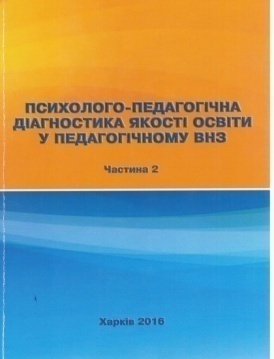 Психолого-педагогічна діагностика якості освіти у педагогічному ВНЗ: навч.-метод. посібник// А.А. Харківська, Л.О. Петриченко, за ред.. Г.Ф. Пономарьової. – Х.: Компанія СМІТ, 2016. – Ч.2 – 366 с.№Рік ПІБ вчителя Назва курсу Prt Sc (сторінки)12014/2015Бєльська А.С., учитель історії та правознавстваКурс Правознавство «Ти - людина, - значить маєш права»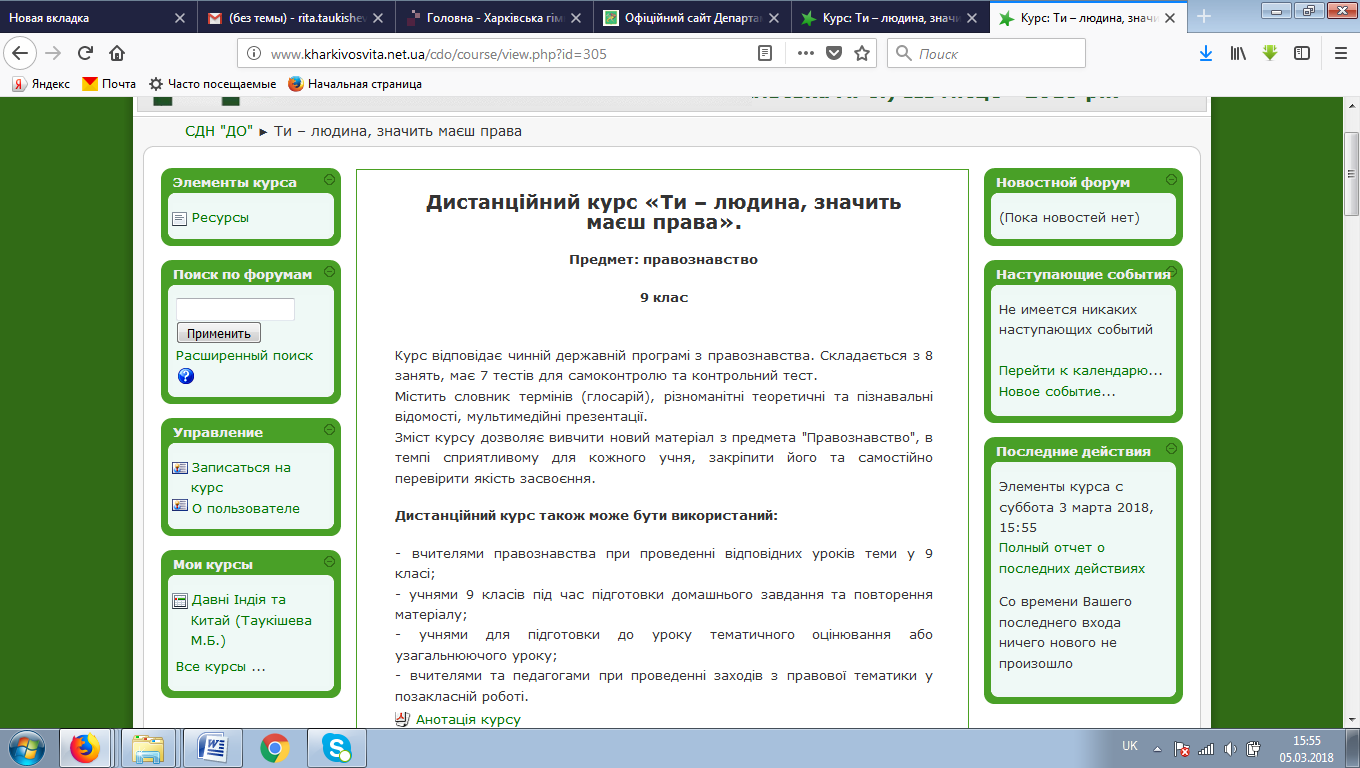 переможець (районного) етапу - Диплом I ступеня, переможець міського етапу – Диплом III ступеня;22015/2016Таукішева М.Б., учитель історії та правознавства«Давні Індія та Китай» (6 клас)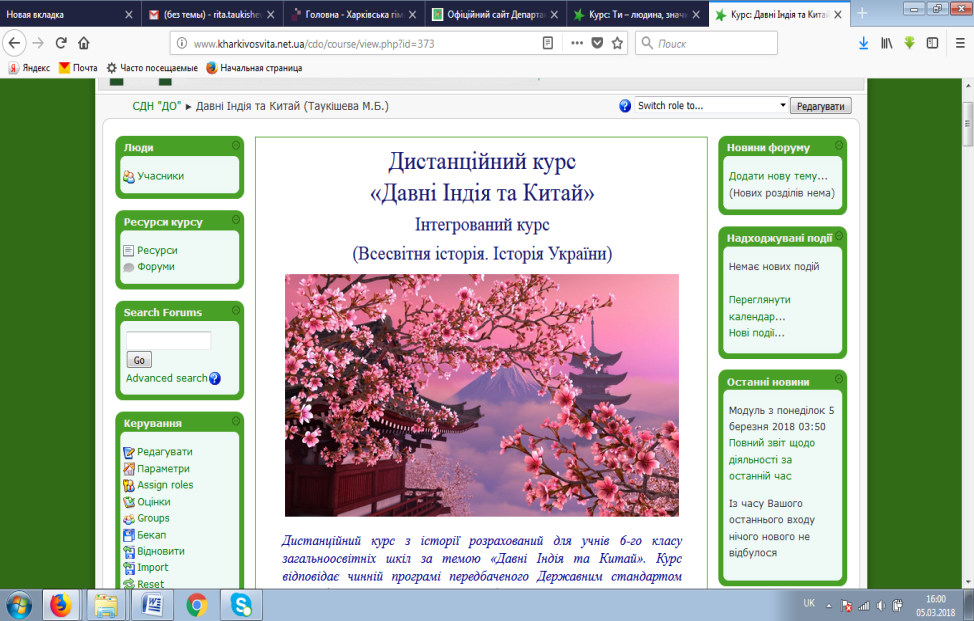 переможець (районного) етапу –Диплом I ступеняучасник міського етапу32016/2017Скляр О.В., учитель англ. мовикурс з англійської мови для учнів 3-х класів переможець (районного) етапу - Диплом II ступеня42016/2017Бабко І.І.вч. англійської мовикурс з англійської мови розрахований для учнів 2 – х класів з поглибленим вивченням англійської мови за темою: «Look At All The Animals!» (учасник районного етапу)5.2016/2017Плескач О.В.вч. поч. класівКурс Природознавство«Рослини – живі організми». (Для учнів 3-х класів) (учасник районного етапу)4.2017/2018Тарасенко В.С., вч. укр. мови та літератури«Синтаксис. Пунктуація. Словосполучення. Просте речення» (учасник районного етапу)52018/2019Ткаленко О.Ю. вчитель історіїВстановлення й утвердження радянського тоталітарного режиму (1921-1939 р.р.)2018/2019Українська мова92%Математика95%Англійська мова89%Історія України100%Фізика100%Біологія78%Географія100%Хімія100%РікКількість учасників конкурсуМАН-ЮНІОР